2024-2025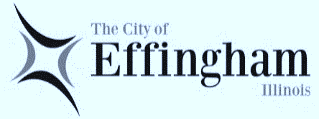  liqu0r DELIVERY PERMIT application 2024-2025 liqu0r DELIVERY PERMIT application 2024-2025 liqu0r DELIVERY PERMIT application 2024-2025 liqu0r DELIVERY PERMIT application 2024-2025 liqu0r DELIVERY PERMIT application 2024-2025 liqu0r DELIVERY PERMIT application 2024-2025 liqu0r DELIVERY PERMIT application 2024-2025 liqu0r DELIVERY PERMIT application 2024-2025 liqu0r DELIVERY PERMIT application 2024-2025 liqu0r DELIVERY PERMIT application 2024-2025 liqu0r DELIVERY PERMIT application 2024-2025 liqu0r DELIVERY PERMIT application 2024-2025 liqu0r DELIVERY PERMIT application 2024-2025 liqu0r DELIVERY PERMIT application 2024-2025 liqu0r DELIVERY PERMIT application 2024-2025 liqu0r DELIVERY PERMIT application 2024-2025 liqu0r DELIVERY PERMIT application classifications/feesclassifications/feesclassifications/feesclassifications/feesclassifications/feesclassifications/feesclassifications/feesclassifications/feesclassifications/feesclassifications/feesclassifications/feesclassifications/feesclassifications/feesclassifications/feesclassifications/feesclassifications/feesclassifications/feesPlease check current liquor license classification (select one)Please check current liquor license classification (select one)Please check current liquor license classification (select one)Please check current liquor license classification (select one)Please check current liquor license classification (select one)Please check current liquor license classification (select one)Please check current liquor license classification (select one)Please check current liquor license classification (select one)Please check current liquor license classification (select one)Please check current liquor license classification (select one)Please check current liquor license classification (select one)Please check current liquor license classification (select one)Please check current liquor license classification (select one)Please check current liquor license classification (select one)Please check current liquor license classification (select one)Please check current liquor license classification (select one)Please check current liquor license classification (select one)Class of LicenseClass of LicenseClass of LicenseClass of LicenseClass of LicenseInitial Application Permit FeeInitial Application Permit FeeInitial Application Permit FeeInitial Application Permit FeeInitial Application Permit FeeInitial Application Permit FeeInitial Application Permit FeeInitial Application Permit FeeAnnual Application Permit FeeAnnual Application Permit FeeAnnual Application Permit FeeAnnual Application Permit Fee        Class B-1 (Bar/Tavern License - Consumption Sales and Package Sales)        Class B-1 (Bar/Tavern License - Consumption Sales and Package Sales)        Class B-1 (Bar/Tavern License - Consumption Sales and Package Sales)        Class B-1 (Bar/Tavern License - Consumption Sales and Package Sales)        Class B-1 (Bar/Tavern License - Consumption Sales and Package Sales)No Fee Per Ordinance No. 046-2023No Fee Per Ordinance No. 046-2023No Fee Per Ordinance No. 046-2023No Fee Per Ordinance No. 046-2023No Fee Per Ordinance No. 046-2023No Fee Per Ordinance No. 046-2023No Fee Per Ordinance No. 046-2023No Fee Per Ordinance No. 046-2023No Fee Per Ordinance No. 046-2023No Fee Per Ordinance No. 046-2023No Fee Per Ordinance No. 046-2023No Fee Per Ordinance No. 046-2023        Class B/E (Bar/Tavern/Extended Premises License – Consumption Sales and Package Sales)        Class B/E (Bar/Tavern/Extended Premises License – Consumption Sales and Package Sales)        Class B/E (Bar/Tavern/Extended Premises License – Consumption Sales and Package Sales)        Class B/E (Bar/Tavern/Extended Premises License – Consumption Sales and Package Sales)        Class B/E (Bar/Tavern/Extended Premises License – Consumption Sales and Package Sales)No Fee Per Ordinance No. 046-2023No Fee Per Ordinance No. 046-2023No Fee Per Ordinance No. 046-2023No Fee Per Ordinance No. 046-2023No Fee Per Ordinance No. 046-2023No Fee Per Ordinance No. 046-2023No Fee Per Ordinance No. 046-2023No Fee Per Ordinance No. 046-2023No Fee Per Ordinance No. 046-2023No Fee Per Ordinance No. 046-2023No Fee Per Ordinance No. 046-2023No Fee Per Ordinance No. 046-2023        Class BP (Brew Pub License - Consumption Sales and Package Sales)         Class BP (Brew Pub License - Consumption Sales and Package Sales)         Class BP (Brew Pub License - Consumption Sales and Package Sales)         Class BP (Brew Pub License - Consumption Sales and Package Sales)         Class BP (Brew Pub License - Consumption Sales and Package Sales) No Fee Per Ordinance No. 046-2023No Fee Per Ordinance No. 046-2023No Fee Per Ordinance No. 046-2023No Fee Per Ordinance No. 046-2023No Fee Per Ordinance No. 046-2023No Fee Per Ordinance No. 046-2023No Fee Per Ordinance No. 046-2023No Fee Per Ordinance No. 046-2023No Fee Per Ordinance No. 046-2023No Fee Per Ordinance No. 046-2023No Fee Per Ordinance No. 046-2023No Fee Per Ordinance No. 046-2023        Class BP/E (Brew Pub/Extended Premises License - Consumption Sales and Package Sales)         Class BP/E (Brew Pub/Extended Premises License - Consumption Sales and Package Sales)         Class BP/E (Brew Pub/Extended Premises License - Consumption Sales and Package Sales)         Class BP/E (Brew Pub/Extended Premises License - Consumption Sales and Package Sales)         Class BP/E (Brew Pub/Extended Premises License - Consumption Sales and Package Sales) No Fee Per Ordinance No. 046-2023No Fee Per Ordinance No. 046-2023No Fee Per Ordinance No. 046-2023No Fee Per Ordinance No. 046-2023No Fee Per Ordinance No. 046-2023No Fee Per Ordinance No. 046-2023No Fee Per Ordinance No. 046-2023No Fee Per Ordinance No. 046-2023No Fee Per Ordinance No. 046-2023No Fee Per Ordinance No. 046-2023No Fee Per Ordinance No. 046-2023No Fee Per Ordinance No. 046-2023        Class M (Retail Merchandise and Grocery Store License - Package Sales Only)        Class M (Retail Merchandise and Grocery Store License - Package Sales Only)        Class M (Retail Merchandise and Grocery Store License - Package Sales Only)        Class M (Retail Merchandise and Grocery Store License - Package Sales Only)        Class M (Retail Merchandise and Grocery Store License - Package Sales Only)No Fee Per Ordinance No. 046-2023No Fee Per Ordinance No. 046-2023No Fee Per Ordinance No. 046-2023No Fee Per Ordinance No. 046-2023No Fee Per Ordinance No. 046-2023No Fee Per Ordinance No. 046-2023No Fee Per Ordinance No. 046-2023No Fee Per Ordinance No. 046-2023No Fee Per Ordinance No. 046-2023No Fee Per Ordinance No. 046-2023No Fee Per Ordinance No. 046-2023No Fee Per Ordinance No. 046-2023        Class P (Package Store License - Package Sales Only)        Class P (Package Store License - Package Sales Only)        Class P (Package Store License - Package Sales Only)        Class P (Package Store License - Package Sales Only)        Class P (Package Store License - Package Sales Only)No Fee Per Ordinance No. 046-2023No Fee Per Ordinance No. 046-2023No Fee Per Ordinance No. 046-2023No Fee Per Ordinance No. 046-2023No Fee Per Ordinance No. 046-2023No Fee Per Ordinance No. 046-2023No Fee Per Ordinance No. 046-2023No Fee Per Ordinance No. 046-2023No Fee Per Ordinance No. 046-2023No Fee Per Ordinance No. 046-2023No Fee Per Ordinance No. 046-2023No Fee Per Ordinance No. 046-2023        Class P-1 (Package Store/Wine Tasting License - Package Sales and Limited Consumption Sales)        Class P-1 (Package Store/Wine Tasting License - Package Sales and Limited Consumption Sales)        Class P-1 (Package Store/Wine Tasting License - Package Sales and Limited Consumption Sales)        Class P-1 (Package Store/Wine Tasting License - Package Sales and Limited Consumption Sales)        Class P-1 (Package Store/Wine Tasting License - Package Sales and Limited Consumption Sales)No Fee Per Ordinance No. 046-2023No Fee Per Ordinance No. 046-2023No Fee Per Ordinance No. 046-2023No Fee Per Ordinance No. 046-2023No Fee Per Ordinance No. 046-2023No Fee Per Ordinance No. 046-2023No Fee Per Ordinance No. 046-2023No Fee Per Ordinance No. 046-2023No Fee Per Ordinance No. 046-2023No Fee Per Ordinance No. 046-2023No Fee Per Ordinance No. 046-2023No Fee Per Ordinance No. 046-2023        Class R-1 (Restaurant License - Consumption Sales and Package Sales)        Class R-1 (Restaurant License - Consumption Sales and Package Sales)        Class R-1 (Restaurant License - Consumption Sales and Package Sales)        Class R-1 (Restaurant License - Consumption Sales and Package Sales)        Class R-1 (Restaurant License - Consumption Sales and Package Sales)No Fee Per Ordinance No. 046-2023No Fee Per Ordinance No. 046-2023No Fee Per Ordinance No. 046-2023No Fee Per Ordinance No. 046-2023No Fee Per Ordinance No. 046-2023No Fee Per Ordinance No. 046-2023No Fee Per Ordinance No. 046-2023No Fee Per Ordinance No. 046-2023No Fee Per Ordinance No. 046-2023No Fee Per Ordinance No. 046-2023No Fee Per Ordinance No. 046-2023No Fee Per Ordinance No. 046-2023        Class R/E (Restaurant/Extended Premises License - Consumption Sales and Package Sales)        Class R/E (Restaurant/Extended Premises License - Consumption Sales and Package Sales)        Class R/E (Restaurant/Extended Premises License - Consumption Sales and Package Sales)        Class R/E (Restaurant/Extended Premises License - Consumption Sales and Package Sales)        Class R/E (Restaurant/Extended Premises License - Consumption Sales and Package Sales)No Fee Per Ordinance No. 046-2023No Fee Per Ordinance No. 046-2023No Fee Per Ordinance No. 046-2023No Fee Per Ordinance No. 046-2023No Fee Per Ordinance No. 046-2023No Fee Per Ordinance No. 046-2023No Fee Per Ordinance No. 046-2023No Fee Per Ordinance No. 046-2023No Fee Per Ordinance No. 046-2023No Fee Per Ordinance No. 046-2023No Fee Per Ordinance No. 046-2023No Fee Per Ordinance No. 046-2023        Class W-1 (Winery/Wine Shop License - Consumption Sales and Package Sales)         Class W-1 (Winery/Wine Shop License - Consumption Sales and Package Sales)         Class W-1 (Winery/Wine Shop License - Consumption Sales and Package Sales)         Class W-1 (Winery/Wine Shop License - Consumption Sales and Package Sales)         Class W-1 (Winery/Wine Shop License - Consumption Sales and Package Sales) No Fee Per Ordinance No. 046-2023No Fee Per Ordinance No. 046-2023No Fee Per Ordinance No. 046-2023No Fee Per Ordinance No. 046-2023No Fee Per Ordinance No. 046-2023No Fee Per Ordinance No. 046-2023No Fee Per Ordinance No. 046-2023No Fee Per Ordinance No. 046-2023No Fee Per Ordinance No. 046-2023No Fee Per Ordinance No. 046-2023No Fee Per Ordinance No. 046-2023No Fee Per Ordinance No. 046-2023        Class W/E (Winery/Wine Shop/Extended Premises License - Consumption Sales and Package Sales)        Class W/E (Winery/Wine Shop/Extended Premises License - Consumption Sales and Package Sales)        Class W/E (Winery/Wine Shop/Extended Premises License - Consumption Sales and Package Sales)        Class W/E (Winery/Wine Shop/Extended Premises License - Consumption Sales and Package Sales)        Class W/E (Winery/Wine Shop/Extended Premises License - Consumption Sales and Package Sales)No Fee Per Ordinance No. 046-2023No Fee Per Ordinance No. 046-2023No Fee Per Ordinance No. 046-2023No Fee Per Ordinance No. 046-2023No Fee Per Ordinance No. 046-2023No Fee Per Ordinance No. 046-2023No Fee Per Ordinance No. 046-2023No Fee Per Ordinance No. 046-2023No Fee Per Ordinance No. 046-2023No Fee Per Ordinance No. 046-2023No Fee Per Ordinance No. 046-2023No Fee Per Ordinance No. 046-2023APPLICANT INFORMATIONAPPLICANT INFORMATIONAPPLICANT INFORMATIONAPPLICANT INFORMATIONAPPLICANT INFORMATIONAPPLICANT INFORMATIONAPPLICANT INFORMATIONAPPLICANT INFORMATIONAPPLICANT INFORMATIONAPPLICANT INFORMATIONAPPLICANT INFORMATIONAPPLICANT INFORMATIONAPPLICANT INFORMATIONAPPLICANT INFORMATIONAPPLICANT INFORMATIONAPPLICANT INFORMATIONAPPLICANT INFORMATIONName of applicant (true legal business name – must be same as for State):Name of applicant (true legal business name – must be same as for State):Name of applicant (true legal business name – must be same as for State):Name of applicant (true legal business name – must be same as for State):Name of applicant (true legal business name – must be same as for State):Name of applicant (true legal business name – must be same as for State):Name of applicant (true legal business name – must be same as for State):Name of applicant (true legal business name – must be same as for State):Name of applicant (true legal business name – must be same as for State):Name of applicant (true legal business name – must be same as for State):Name of applicant (true legal business name – must be same as for State):Name of applicant (true legal business name – must be same as for State):Name of applicant (true legal business name – must be same as for State):Name of applicant (true legal business name – must be same as for State):Name of applicant (true legal business name – must be same as for State):Name of applicant (true legal business name – must be same as for State):Name of applicant (true legal business name – must be same as for State):Trade name of business: Trade name of business: Trade name of business: Trade name of business: Trade name of business: Trade name of business: Trade name of business: Trade name of business: Trade name of business: Trade name of business: Trade name of business: Trade name of business: Trade name of business: Trade name of business: Trade name of business: Trade name of business: Trade name of business: Mailing address:                                                                   Email address:Mailing address:                                                                   Email address:Mailing address:                                                                   Email address:Mailing address:                                                                   Email address:Mailing address:                                                                   Email address:Mailing address:                                                                   Email address:Mailing address:                                                                   Email address:Mailing address:                                                                   Email address:Mailing address:                                                                   Email address:Mailing address:                                                                   Email address:Mailing address:                                                                   Email address:Mailing address:                                                                   Email address:Mailing address:                                                                   Email address:Mailing address:                                                                   Email address:Mailing address:                                                                   Email address:Mailing address:                                                                   Email address:Mailing address:                                                                   Email address:Address:Address:Address:Address:Address:Address:Address:Address:Address:Address:Address:Address:Address:Address:Address:Address:Address:City:City:City:City:City:State:State:State:State:State:State:State:State:ZIP Code:ZIP Code:ZIP Code:ZIP Code:Business phone:Business phone:Business phone:Business phone:Business phone:Business phone:Business phone:Business phone:Business phone:Business phone:Business phone:Business phone:Business phone:Business phone:Business phone:Business phone:Business phone:Business address (if different from item #3):Business address (if different from item #3):Business address (if different from item #3):Business address (if different from item #3):Business address (if different from item #3):Business address (if different from item #3):Business address (if different from item #3):Business address (if different from item #3):Business address (if different from item #3):Business address (if different from item #3):Business address (if different from item #3):Business address (if different from item #3):Business address (if different from item #3):Business address (if different from item #3):Business address (if different from item #3):Business address (if different from item #3):Business address (if different from item #3):Address:Address:Address:Address:Address:Address:Address:Address:Address:Address:Address:Address:Address:Address:Address:Address:Address:City:City:City:City:City:State:State:State:State:State:State:State:State:ZIP Code:ZIP Code:ZIP Code:ZIP Code:If premises are leased, give name and address of landlord and date when lease terminates. Include with this application copy of lease or contract for deed.If premises are leased, give name and address of landlord and date when lease terminates. Include with this application copy of lease or contract for deed.If premises are leased, give name and address of landlord and date when lease terminates. Include with this application copy of lease or contract for deed.If premises are leased, give name and address of landlord and date when lease terminates. Include with this application copy of lease or contract for deed.If premises are leased, give name and address of landlord and date when lease terminates. Include with this application copy of lease or contract for deed.If premises are leased, give name and address of landlord and date when lease terminates. Include with this application copy of lease or contract for deed.If premises are leased, give name and address of landlord and date when lease terminates. Include with this application copy of lease or contract for deed.If premises are leased, give name and address of landlord and date when lease terminates. Include with this application copy of lease or contract for deed.If premises are leased, give name and address of landlord and date when lease terminates. Include with this application copy of lease or contract for deed.If premises are leased, give name and address of landlord and date when lease terminates. Include with this application copy of lease or contract for deed.If premises are leased, give name and address of landlord and date when lease terminates. Include with this application copy of lease or contract for deed.If premises are leased, give name and address of landlord and date when lease terminates. Include with this application copy of lease or contract for deed.If premises are leased, give name and address of landlord and date when lease terminates. Include with this application copy of lease or contract for deed.If premises are leased, give name and address of landlord and date when lease terminates. Include with this application copy of lease or contract for deed.If premises are leased, give name and address of landlord and date when lease terminates. Include with this application copy of lease or contract for deed.If premises are leased, give name and address of landlord and date when lease terminates. Include with this application copy of lease or contract for deed.If premises are leased, give name and address of landlord and date when lease terminates. Include with this application copy of lease or contract for deed.Name of Landlord:Name of Landlord:Name of Landlord:Name of Landlord:Name of Landlord:Name of Landlord:Name of Landlord:Name of Landlord:Name of Landlord:Date when lease terminates:Date when lease terminates:Date when lease terminates:Date when lease terminates:Date when lease terminates:Date when lease terminates:Date when lease terminates:Date when lease terminates:Address:Address:Address:Address:Address:Address:Address:Address:Address:Address:Address:Address:Address:Address:Address:Address:Address:City:City:City:City:City:State:State:State:State:State:State:State:State:ZIP Code:ZIP Code:ZIP Code:ZIP Code:Business phone:Business phone:Business phone:Business phone:Business phone:Business phone:Business phone:Business phone:Business phone:Business phone:Business phone:Business phone:Business phone:Business phone:Business phone:Business phone:Business phone:Give the days and hours during which Alcoholic Liquor will be delivered, provided that the hours of each day of any such delivery shall begin no earlier than 6:00 a.m. and end no later than 12:00 midnight of the same calendar date.     Delivery Days (please circle):   Monday       Tuesday      Wednesday      Thursday      Friday      Saturday      Sunday     Delivery Hours:Give the days and hours during which Alcoholic Liquor will be delivered, provided that the hours of each day of any such delivery shall begin no earlier than 6:00 a.m. and end no later than 12:00 midnight of the same calendar date.     Delivery Days (please circle):   Monday       Tuesday      Wednesday      Thursday      Friday      Saturday      Sunday     Delivery Hours:Give the days and hours during which Alcoholic Liquor will be delivered, provided that the hours of each day of any such delivery shall begin no earlier than 6:00 a.m. and end no later than 12:00 midnight of the same calendar date.     Delivery Days (please circle):   Monday       Tuesday      Wednesday      Thursday      Friday      Saturday      Sunday     Delivery Hours:Give the days and hours during which Alcoholic Liquor will be delivered, provided that the hours of each day of any such delivery shall begin no earlier than 6:00 a.m. and end no later than 12:00 midnight of the same calendar date.     Delivery Days (please circle):   Monday       Tuesday      Wednesday      Thursday      Friday      Saturday      Sunday     Delivery Hours:Give the days and hours during which Alcoholic Liquor will be delivered, provided that the hours of each day of any such delivery shall begin no earlier than 6:00 a.m. and end no later than 12:00 midnight of the same calendar date.     Delivery Days (please circle):   Monday       Tuesday      Wednesday      Thursday      Friday      Saturday      Sunday     Delivery Hours:Give the days and hours during which Alcoholic Liquor will be delivered, provided that the hours of each day of any such delivery shall begin no earlier than 6:00 a.m. and end no later than 12:00 midnight of the same calendar date.     Delivery Days (please circle):   Monday       Tuesday      Wednesday      Thursday      Friday      Saturday      Sunday     Delivery Hours:Give the days and hours during which Alcoholic Liquor will be delivered, provided that the hours of each day of any such delivery shall begin no earlier than 6:00 a.m. and end no later than 12:00 midnight of the same calendar date.     Delivery Days (please circle):   Monday       Tuesday      Wednesday      Thursday      Friday      Saturday      Sunday     Delivery Hours:Give the days and hours during which Alcoholic Liquor will be delivered, provided that the hours of each day of any such delivery shall begin no earlier than 6:00 a.m. and end no later than 12:00 midnight of the same calendar date.     Delivery Days (please circle):   Monday       Tuesday      Wednesday      Thursday      Friday      Saturday      Sunday     Delivery Hours:Give the days and hours during which Alcoholic Liquor will be delivered, provided that the hours of each day of any such delivery shall begin no earlier than 6:00 a.m. and end no later than 12:00 midnight of the same calendar date.     Delivery Days (please circle):   Monday       Tuesday      Wednesday      Thursday      Friday      Saturday      Sunday     Delivery Hours:Give the days and hours during which Alcoholic Liquor will be delivered, provided that the hours of each day of any such delivery shall begin no earlier than 6:00 a.m. and end no later than 12:00 midnight of the same calendar date.     Delivery Days (please circle):   Monday       Tuesday      Wednesday      Thursday      Friday      Saturday      Sunday     Delivery Hours:Give the days and hours during which Alcoholic Liquor will be delivered, provided that the hours of each day of any such delivery shall begin no earlier than 6:00 a.m. and end no later than 12:00 midnight of the same calendar date.     Delivery Days (please circle):   Monday       Tuesday      Wednesday      Thursday      Friday      Saturday      Sunday     Delivery Hours:Give the days and hours during which Alcoholic Liquor will be delivered, provided that the hours of each day of any such delivery shall begin no earlier than 6:00 a.m. and end no later than 12:00 midnight of the same calendar date.     Delivery Days (please circle):   Monday       Tuesday      Wednesday      Thursday      Friday      Saturday      Sunday     Delivery Hours:Give the days and hours during which Alcoholic Liquor will be delivered, provided that the hours of each day of any such delivery shall begin no earlier than 6:00 a.m. and end no later than 12:00 midnight of the same calendar date.     Delivery Days (please circle):   Monday       Tuesday      Wednesday      Thursday      Friday      Saturday      Sunday     Delivery Hours:Give the days and hours during which Alcoholic Liquor will be delivered, provided that the hours of each day of any such delivery shall begin no earlier than 6:00 a.m. and end no later than 12:00 midnight of the same calendar date.     Delivery Days (please circle):   Monday       Tuesday      Wednesday      Thursday      Friday      Saturday      Sunday     Delivery Hours:Give the days and hours during which Alcoholic Liquor will be delivered, provided that the hours of each day of any such delivery shall begin no earlier than 6:00 a.m. and end no later than 12:00 midnight of the same calendar date.     Delivery Days (please circle):   Monday       Tuesday      Wednesday      Thursday      Friday      Saturday      Sunday     Delivery Hours:Give the days and hours during which Alcoholic Liquor will be delivered, provided that the hours of each day of any such delivery shall begin no earlier than 6:00 a.m. and end no later than 12:00 midnight of the same calendar date.     Delivery Days (please circle):   Monday       Tuesday      Wednesday      Thursday      Friday      Saturday      Sunday     Delivery Hours:Give the days and hours during which Alcoholic Liquor will be delivered, provided that the hours of each day of any such delivery shall begin no earlier than 6:00 a.m. and end no later than 12:00 midnight of the same calendar date.     Delivery Days (please circle):   Monday       Tuesday      Wednesday      Thursday      Friday      Saturday      Sunday     Delivery Hours:Third-Party Delivery Service: Permittee must enter into a written agreement with third-party delivery service to act as agent for the Permittee for purpose of delivering Alcoholic Liquor in original package form. Each Permittee shall submit a list of names and addresses of all third parties it has authorized to act as its agent for the purpose of delivering Alcoholic Liquor in original package form to the Local Liquor Control Commissioner. (If additional space is needed, please attach additional sheet(s) to this application.)Third-Party Delivery Service: Permittee must enter into a written agreement with third-party delivery service to act as agent for the Permittee for purpose of delivering Alcoholic Liquor in original package form. Each Permittee shall submit a list of names and addresses of all third parties it has authorized to act as its agent for the purpose of delivering Alcoholic Liquor in original package form to the Local Liquor Control Commissioner. (If additional space is needed, please attach additional sheet(s) to this application.)Third-Party Delivery Service: Permittee must enter into a written agreement with third-party delivery service to act as agent for the Permittee for purpose of delivering Alcoholic Liquor in original package form. Each Permittee shall submit a list of names and addresses of all third parties it has authorized to act as its agent for the purpose of delivering Alcoholic Liquor in original package form to the Local Liquor Control Commissioner. (If additional space is needed, please attach additional sheet(s) to this application.)Third-Party Delivery Service: Permittee must enter into a written agreement with third-party delivery service to act as agent for the Permittee for purpose of delivering Alcoholic Liquor in original package form. Each Permittee shall submit a list of names and addresses of all third parties it has authorized to act as its agent for the purpose of delivering Alcoholic Liquor in original package form to the Local Liquor Control Commissioner. (If additional space is needed, please attach additional sheet(s) to this application.)Third-Party Delivery Service: Permittee must enter into a written agreement with third-party delivery service to act as agent for the Permittee for purpose of delivering Alcoholic Liquor in original package form. Each Permittee shall submit a list of names and addresses of all third parties it has authorized to act as its agent for the purpose of delivering Alcoholic Liquor in original package form to the Local Liquor Control Commissioner. (If additional space is needed, please attach additional sheet(s) to this application.)Third-Party Delivery Service: Permittee must enter into a written agreement with third-party delivery service to act as agent for the Permittee for purpose of delivering Alcoholic Liquor in original package form. Each Permittee shall submit a list of names and addresses of all third parties it has authorized to act as its agent for the purpose of delivering Alcoholic Liquor in original package form to the Local Liquor Control Commissioner. (If additional space is needed, please attach additional sheet(s) to this application.)Third-Party Delivery Service: Permittee must enter into a written agreement with third-party delivery service to act as agent for the Permittee for purpose of delivering Alcoholic Liquor in original package form. Each Permittee shall submit a list of names and addresses of all third parties it has authorized to act as its agent for the purpose of delivering Alcoholic Liquor in original package form to the Local Liquor Control Commissioner. (If additional space is needed, please attach additional sheet(s) to this application.)Third-Party Delivery Service: Permittee must enter into a written agreement with third-party delivery service to act as agent for the Permittee for purpose of delivering Alcoholic Liquor in original package form. Each Permittee shall submit a list of names and addresses of all third parties it has authorized to act as its agent for the purpose of delivering Alcoholic Liquor in original package form to the Local Liquor Control Commissioner. (If additional space is needed, please attach additional sheet(s) to this application.)Third-Party Delivery Service: Permittee must enter into a written agreement with third-party delivery service to act as agent for the Permittee for purpose of delivering Alcoholic Liquor in original package form. Each Permittee shall submit a list of names and addresses of all third parties it has authorized to act as its agent for the purpose of delivering Alcoholic Liquor in original package form to the Local Liquor Control Commissioner. (If additional space is needed, please attach additional sheet(s) to this application.)Third-Party Delivery Service: Permittee must enter into a written agreement with third-party delivery service to act as agent for the Permittee for purpose of delivering Alcoholic Liquor in original package form. Each Permittee shall submit a list of names and addresses of all third parties it has authorized to act as its agent for the purpose of delivering Alcoholic Liquor in original package form to the Local Liquor Control Commissioner. (If additional space is needed, please attach additional sheet(s) to this application.)Third-Party Delivery Service: Permittee must enter into a written agreement with third-party delivery service to act as agent for the Permittee for purpose of delivering Alcoholic Liquor in original package form. Each Permittee shall submit a list of names and addresses of all third parties it has authorized to act as its agent for the purpose of delivering Alcoholic Liquor in original package form to the Local Liquor Control Commissioner. (If additional space is needed, please attach additional sheet(s) to this application.)Third-Party Delivery Service: Permittee must enter into a written agreement with third-party delivery service to act as agent for the Permittee for purpose of delivering Alcoholic Liquor in original package form. Each Permittee shall submit a list of names and addresses of all third parties it has authorized to act as its agent for the purpose of delivering Alcoholic Liquor in original package form to the Local Liquor Control Commissioner. (If additional space is needed, please attach additional sheet(s) to this application.)Third-Party Delivery Service: Permittee must enter into a written agreement with third-party delivery service to act as agent for the Permittee for purpose of delivering Alcoholic Liquor in original package form. Each Permittee shall submit a list of names and addresses of all third parties it has authorized to act as its agent for the purpose of delivering Alcoholic Liquor in original package form to the Local Liquor Control Commissioner. (If additional space is needed, please attach additional sheet(s) to this application.)Third-Party Delivery Service: Permittee must enter into a written agreement with third-party delivery service to act as agent for the Permittee for purpose of delivering Alcoholic Liquor in original package form. Each Permittee shall submit a list of names and addresses of all third parties it has authorized to act as its agent for the purpose of delivering Alcoholic Liquor in original package form to the Local Liquor Control Commissioner. (If additional space is needed, please attach additional sheet(s) to this application.)Third-Party Delivery Service: Permittee must enter into a written agreement with third-party delivery service to act as agent for the Permittee for purpose of delivering Alcoholic Liquor in original package form. Each Permittee shall submit a list of names and addresses of all third parties it has authorized to act as its agent for the purpose of delivering Alcoholic Liquor in original package form to the Local Liquor Control Commissioner. (If additional space is needed, please attach additional sheet(s) to this application.)Third-Party Delivery Service: Permittee must enter into a written agreement with third-party delivery service to act as agent for the Permittee for purpose of delivering Alcoholic Liquor in original package form. Each Permittee shall submit a list of names and addresses of all third parties it has authorized to act as its agent for the purpose of delivering Alcoholic Liquor in original package form to the Local Liquor Control Commissioner. (If additional space is needed, please attach additional sheet(s) to this application.)Third-Party Delivery Service: Permittee must enter into a written agreement with third-party delivery service to act as agent for the Permittee for purpose of delivering Alcoholic Liquor in original package form. Each Permittee shall submit a list of names and addresses of all third parties it has authorized to act as its agent for the purpose of delivering Alcoholic Liquor in original package form to the Local Liquor Control Commissioner. (If additional space is needed, please attach additional sheet(s) to this application.)Name of Third-Party Delivery Service:Name of Third-Party Delivery Service:Name of Third-Party Delivery Service:Name of Third-Party Delivery Service:Name of Third-Party Delivery Service:Name of Third-Party Delivery Service:Name of Third-Party Delivery Service:Name of Third-Party Delivery Service:Name of Third-Party Delivery Service:Name of Third-Party Delivery Service:Name of Third-Party Delivery Service:Name of Third-Party Delivery Service:Name of Third-Party Delivery Service:Name of Third-Party Delivery Service:Name of Third-Party Delivery Service:Name of Third-Party Delivery Service:Name of Third-Party Delivery Service:Address:Address:Address:Address:Address:Address:Address:Address:Address:Address:Address:Address:Address:Address:Address:Address:Address:City:City:City:City:City:State:State:State:State:State:State:State:State:ZIP Code:ZIP Code:ZIP Code:ZIP Code:Phone:Phone:Phone:Phone:Phone:Phone:Phone:Driver’s License Number:Driver’s License Number:Driver’s License Number:Driver’s License Number:Driver’s License Number:Driver’s License Number:Driver’s License Number:Driver’s License Number:Driver’s License Number:Driver’s License Number:CONTINUING OBLIGATION OF LICENSEE TO SUPPLY INFORMATION (If any supplied information or statements become invalid, it is the duty of the Licensee to provide updated information to the Local Liquor Control Commissioner.)CONTINUING OBLIGATION OF LICENSEE TO SUPPLY INFORMATION (If any supplied information or statements become invalid, it is the duty of the Licensee to provide updated information to the Local Liquor Control Commissioner.)CONTINUING OBLIGATION OF LICENSEE TO SUPPLY INFORMATION (If any supplied information or statements become invalid, it is the duty of the Licensee to provide updated information to the Local Liquor Control Commissioner.)CONTINUING OBLIGATION OF LICENSEE TO SUPPLY INFORMATION (If any supplied information or statements become invalid, it is the duty of the Licensee to provide updated information to the Local Liquor Control Commissioner.)CONTINUING OBLIGATION OF LICENSEE TO SUPPLY INFORMATION (If any supplied information or statements become invalid, it is the duty of the Licensee to provide updated information to the Local Liquor Control Commissioner.)CONTINUING OBLIGATION OF LICENSEE TO SUPPLY INFORMATION (If any supplied information or statements become invalid, it is the duty of the Licensee to provide updated information to the Local Liquor Control Commissioner.)CONTINUING OBLIGATION OF LICENSEE TO SUPPLY INFORMATION (If any supplied information or statements become invalid, it is the duty of the Licensee to provide updated information to the Local Liquor Control Commissioner.)CONTINUING OBLIGATION OF LICENSEE TO SUPPLY INFORMATION (If any supplied information or statements become invalid, it is the duty of the Licensee to provide updated information to the Local Liquor Control Commissioner.)CONTINUING OBLIGATION OF LICENSEE TO SUPPLY INFORMATION (If any supplied information or statements become invalid, it is the duty of the Licensee to provide updated information to the Local Liquor Control Commissioner.)CONTINUING OBLIGATION OF LICENSEE TO SUPPLY INFORMATION (If any supplied information or statements become invalid, it is the duty of the Licensee to provide updated information to the Local Liquor Control Commissioner.)CONTINUING OBLIGATION OF LICENSEE TO SUPPLY INFORMATION (If any supplied information or statements become invalid, it is the duty of the Licensee to provide updated information to the Local Liquor Control Commissioner.)CONTINUING OBLIGATION OF LICENSEE TO SUPPLY INFORMATION (If any supplied information or statements become invalid, it is the duty of the Licensee to provide updated information to the Local Liquor Control Commissioner.)CONTINUING OBLIGATION OF LICENSEE TO SUPPLY INFORMATION (If any supplied information or statements become invalid, it is the duty of the Licensee to provide updated information to the Local Liquor Control Commissioner.)CONTINUING OBLIGATION OF LICENSEE TO SUPPLY INFORMATION (If any supplied information or statements become invalid, it is the duty of the Licensee to provide updated information to the Local Liquor Control Commissioner.)CONTINUING OBLIGATION OF LICENSEE TO SUPPLY INFORMATION (If any supplied information or statements become invalid, it is the duty of the Licensee to provide updated information to the Local Liquor Control Commissioner.)CONTINUING OBLIGATION OF LICENSEE TO SUPPLY INFORMATION (If any supplied information or statements become invalid, it is the duty of the Licensee to provide updated information to the Local Liquor Control Commissioner.)CONTINUING OBLIGATION OF LICENSEE TO SUPPLY INFORMATION (If any supplied information or statements become invalid, it is the duty of the Licensee to provide updated information to the Local Liquor Control Commissioner.)Last year’s City liquor license number:Last year’s City liquor license number: State liquor license number:  State liquor license number:  State liquor license number:  State liquor license number:  State liquor license number:  State liquor license number:  State liquor license number:  State liquor license number:  State liquor license number: IL retailer occupation tax number:IL retailer occupation tax number:IL retailer occupation tax number:IL retailer occupation tax number:IL retailer occupation tax number:IL retailer occupation tax number:Federal Employer Identification Number:Federal Employer Identification Number:Federal Employer Identification Number:Federal Employer Identification Number:Federal Employer Identification Number:Is food for human consumption to be sold? Is food for human consumption to be sold? Is food for human consumption to be sold? Is food for human consumption to be sold? Is food for human consumption to be sold? Is food for human consumption to be sold? Is food for human consumption to be sold? Is food for human consumption to be sold? Is food for human consumption to be sold? Is food for human consumption to be sold? Is food for human consumption to be sold? Is food for human consumption to be sold? Is the location of applicant’s business for which license is sought within 100 feet (property line to property line) of any    school, hospital, home for aged or indigent persons, or for war veterans, their wives or children, or any military or naval station, or 100 feet (building to building) from a church?                                                                         Yes          NoIs the location of applicant’s business for which license is sought within 100 feet (property line to property line) of any    school, hospital, home for aged or indigent persons, or for war veterans, their wives or children, or any military or naval station, or 100 feet (building to building) from a church?                                                                         Yes          NoIs the location of applicant’s business for which license is sought within 100 feet (property line to property line) of any    school, hospital, home for aged or indigent persons, or for war veterans, their wives or children, or any military or naval station, or 100 feet (building to building) from a church?                                                                         Yes          NoIs the location of applicant’s business for which license is sought within 100 feet (property line to property line) of any    school, hospital, home for aged or indigent persons, or for war veterans, their wives or children, or any military or naval station, or 100 feet (building to building) from a church?                                                                         Yes          NoIs the location of applicant’s business for which license is sought within 100 feet (property line to property line) of any    school, hospital, home for aged or indigent persons, or for war veterans, their wives or children, or any military or naval station, or 100 feet (building to building) from a church?                                                                         Yes          NoIs the location of applicant’s business for which license is sought within 100 feet (property line to property line) of any    school, hospital, home for aged or indigent persons, or for war veterans, their wives or children, or any military or naval station, or 100 feet (building to building) from a church?                                                                         Yes          NoIs the location of applicant’s business for which license is sought within 100 feet (property line to property line) of any    school, hospital, home for aged or indigent persons, or for war veterans, their wives or children, or any military or naval station, or 100 feet (building to building) from a church?                                                                         Yes          NoIs the location of applicant’s business for which license is sought within 100 feet (property line to property line) of any    school, hospital, home for aged or indigent persons, or for war veterans, their wives or children, or any military or naval station, or 100 feet (building to building) from a church?                                                                         Yes          NoIs the location of applicant’s business for which license is sought within 100 feet (property line to property line) of any    school, hospital, home for aged or indigent persons, or for war veterans, their wives or children, or any military or naval station, or 100 feet (building to building) from a church?                                                                         Yes          NoIs the location of applicant’s business for which license is sought within 100 feet (property line to property line) of any    school, hospital, home for aged or indigent persons, or for war veterans, their wives or children, or any military or naval station, or 100 feet (building to building) from a church?                                                                         Yes          NoIs the location of applicant’s business for which license is sought within 100 feet (property line to property line) of any    school, hospital, home for aged or indigent persons, or for war veterans, their wives or children, or any military or naval station, or 100 feet (building to building) from a church?                                                                         Yes          NoIs the location of applicant’s business for which license is sought within 100 feet (property line to property line) of any    school, hospital, home for aged or indigent persons, or for war veterans, their wives or children, or any military or naval station, or 100 feet (building to building) from a church?                                                                         Yes          NoIs the location of applicant’s business for which license is sought within 100 feet (property line to property line) of any    school, hospital, home for aged or indigent persons, or for war veterans, their wives or children, or any military or naval station, or 100 feet (building to building) from a church?                                                                         Yes          NoIs the location of applicant’s business for which license is sought within 100 feet (property line to property line) of any    school, hospital, home for aged or indigent persons, or for war veterans, their wives or children, or any military or naval station, or 100 feet (building to building) from a church?                                                                         Yes          NoIs the location of applicant’s business for which license is sought within 100 feet (property line to property line) of any    school, hospital, home for aged or indigent persons, or for war veterans, their wives or children, or any military or naval station, or 100 feet (building to building) from a church?                                                                         Yes          NoIs the location of applicant’s business for which license is sought within 100 feet (property line to property line) of any    school, hospital, home for aged or indigent persons, or for war veterans, their wives or children, or any military or naval station, or 100 feet (building to building) from a church?                                                                         Yes          NoIs the location of applicant’s business for which license is sought within 100 feet (property line to property line) of any    school, hospital, home for aged or indigent persons, or for war veterans, their wives or children, or any military or naval station, or 100 feet (building to building) from a church?                                                                         Yes          NoIs any applicant, his or her spouse, or any member of the applicant’s household a member or employee of the Police Department of the City of Effingham?                                                                                                    Yes          NoIs any applicant, his or her spouse, or any member of the applicant’s household a member or employee of the Police Department of the City of Effingham?                                                                                                    Yes          NoIs any applicant, his or her spouse, or any member of the applicant’s household a member or employee of the Police Department of the City of Effingham?                                                                                                    Yes          NoIs any applicant, his or her spouse, or any member of the applicant’s household a member or employee of the Police Department of the City of Effingham?                                                                                                    Yes          NoIs any applicant, his or her spouse, or any member of the applicant’s household a member or employee of the Police Department of the City of Effingham?                                                                                                    Yes          NoIs any applicant, his or her spouse, or any member of the applicant’s household a member or employee of the Police Department of the City of Effingham?                                                                                                    Yes          NoIs any applicant, his or her spouse, or any member of the applicant’s household a member or employee of the Police Department of the City of Effingham?                                                                                                    Yes          NoIs any applicant, his or her spouse, or any member of the applicant’s household a member or employee of the Police Department of the City of Effingham?                                                                                                    Yes          NoIs any applicant, his or her spouse, or any member of the applicant’s household a member or employee of the Police Department of the City of Effingham?                                                                                                    Yes          NoIs any applicant, his or her spouse, or any member of the applicant’s household a member or employee of the Police Department of the City of Effingham?                                                                                                    Yes          NoIs any applicant, his or her spouse, or any member of the applicant’s household a member or employee of the Police Department of the City of Effingham?                                                                                                    Yes          NoIs any applicant, his or her spouse, or any member of the applicant’s household a member or employee of the Police Department of the City of Effingham?                                                                                                    Yes          NoIs any applicant, his or her spouse, or any member of the applicant’s household a member or employee of the Police Department of the City of Effingham?                                                                                                    Yes          NoIs any applicant, his or her spouse, or any member of the applicant’s household a member or employee of the Police Department of the City of Effingham?                                                                                                    Yes          NoIs any applicant, his or her spouse, or any member of the applicant’s household a member or employee of the Police Department of the City of Effingham?                                                                                                    Yes          NoIs any applicant, his or her spouse, or any member of the applicant’s household a member or employee of the Police Department of the City of Effingham?                                                                                                    Yes          NoIs any applicant, his or her spouse, or any member of the applicant’s household a member or employee of the Police Department of the City of Effingham?                                                                                                    Yes          NoIs any member or employee of the Police Department of the City interested in any way, either directly or indirectly, in the license for which is being applied, the premises, or the profits or proceeds from the sale of alcoholic liquor under the license for which is being applied?                                                                                                         Yes          No Is any member or employee of the Police Department of the City interested in any way, either directly or indirectly, in the license for which is being applied, the premises, or the profits or proceeds from the sale of alcoholic liquor under the license for which is being applied?                                                                                                         Yes          No Is any member or employee of the Police Department of the City interested in any way, either directly or indirectly, in the license for which is being applied, the premises, or the profits or proceeds from the sale of alcoholic liquor under the license for which is being applied?                                                                                                         Yes          No Is any member or employee of the Police Department of the City interested in any way, either directly or indirectly, in the license for which is being applied, the premises, or the profits or proceeds from the sale of alcoholic liquor under the license for which is being applied?                                                                                                         Yes          No Is any member or employee of the Police Department of the City interested in any way, either directly or indirectly, in the license for which is being applied, the premises, or the profits or proceeds from the sale of alcoholic liquor under the license for which is being applied?                                                                                                         Yes          No Is any member or employee of the Police Department of the City interested in any way, either directly or indirectly, in the license for which is being applied, the premises, or the profits or proceeds from the sale of alcoholic liquor under the license for which is being applied?                                                                                                         Yes          No Is any member or employee of the Police Department of the City interested in any way, either directly or indirectly, in the license for which is being applied, the premises, or the profits or proceeds from the sale of alcoholic liquor under the license for which is being applied?                                                                                                         Yes          No Is any member or employee of the Police Department of the City interested in any way, either directly or indirectly, in the license for which is being applied, the premises, or the profits or proceeds from the sale of alcoholic liquor under the license for which is being applied?                                                                                                         Yes          No Is any member or employee of the Police Department of the City interested in any way, either directly or indirectly, in the license for which is being applied, the premises, or the profits or proceeds from the sale of alcoholic liquor under the license for which is being applied?                                                                                                         Yes          No Is any member or employee of the Police Department of the City interested in any way, either directly or indirectly, in the license for which is being applied, the premises, or the profits or proceeds from the sale of alcoholic liquor under the license for which is being applied?                                                                                                         Yes          No Is any member or employee of the Police Department of the City interested in any way, either directly or indirectly, in the license for which is being applied, the premises, or the profits or proceeds from the sale of alcoholic liquor under the license for which is being applied?                                                                                                         Yes          No Is any member or employee of the Police Department of the City interested in any way, either directly or indirectly, in the license for which is being applied, the premises, or the profits or proceeds from the sale of alcoholic liquor under the license for which is being applied?                                                                                                         Yes          No Is any member or employee of the Police Department of the City interested in any way, either directly or indirectly, in the license for which is being applied, the premises, or the profits or proceeds from the sale of alcoholic liquor under the license for which is being applied?                                                                                                         Yes          No Is any member or employee of the Police Department of the City interested in any way, either directly or indirectly, in the license for which is being applied, the premises, or the profits or proceeds from the sale of alcoholic liquor under the license for which is being applied?                                                                                                         Yes          No Is any member or employee of the Police Department of the City interested in any way, either directly or indirectly, in the license for which is being applied, the premises, or the profits or proceeds from the sale of alcoholic liquor under the license for which is being applied?                                                                                                         Yes          No Is any member or employee of the Police Department of the City interested in any way, either directly or indirectly, in the license for which is being applied, the premises, or the profits or proceeds from the sale of alcoholic liquor under the license for which is being applied?                                                                                                         Yes          No Is any member or employee of the Police Department of the City interested in any way, either directly or indirectly, in the license for which is being applied, the premises, or the profits or proceeds from the sale of alcoholic liquor under the license for which is being applied?                                                                                                         Yes          No Is any law enforcing public official, mayor, member of the City Council or Commission directly or indirectly interested in the business for which license is sought?                                                                                               Yes          No    Is any law enforcing public official, mayor, member of the City Council or Commission directly or indirectly interested in the business for which license is sought?                                                                                               Yes          No    Is any law enforcing public official, mayor, member of the City Council or Commission directly or indirectly interested in the business for which license is sought?                                                                                               Yes          No    Is any law enforcing public official, mayor, member of the City Council or Commission directly or indirectly interested in the business for which license is sought?                                                                                               Yes          No    Is any law enforcing public official, mayor, member of the City Council or Commission directly or indirectly interested in the business for which license is sought?                                                                                               Yes          No    Is any law enforcing public official, mayor, member of the City Council or Commission directly or indirectly interested in the business for which license is sought?                                                                                               Yes          No    Is any law enforcing public official, mayor, member of the City Council or Commission directly or indirectly interested in the business for which license is sought?                                                                                               Yes          No    Is any law enforcing public official, mayor, member of the City Council or Commission directly or indirectly interested in the business for which license is sought?                                                                                               Yes          No    Is any law enforcing public official, mayor, member of the City Council or Commission directly or indirectly interested in the business for which license is sought?                                                                                               Yes          No    Is any law enforcing public official, mayor, member of the City Council or Commission directly or indirectly interested in the business for which license is sought?                                                                                               Yes          No    Is any law enforcing public official, mayor, member of the City Council or Commission directly or indirectly interested in the business for which license is sought?                                                                                               Yes          No    Is any law enforcing public official, mayor, member of the City Council or Commission directly or indirectly interested in the business for which license is sought?                                                                                               Yes          No    Is any law enforcing public official, mayor, member of the City Council or Commission directly or indirectly interested in the business for which license is sought?                                                                                               Yes          No    Is any law enforcing public official, mayor, member of the City Council or Commission directly or indirectly interested in the business for which license is sought?                                                                                               Yes          No    Is any law enforcing public official, mayor, member of the City Council or Commission directly or indirectly interested in the business for which license is sought?                                                                                               Yes          No    Is any law enforcing public official, mayor, member of the City Council or Commission directly or indirectly interested in the business for which license is sought?                                                                                               Yes          No    Is any law enforcing public official, mayor, member of the City Council or Commission directly or indirectly interested in the business for which license is sought?                                                                                               Yes          No    Has any manufacturer, importing distributor, or distributor directly or indirectly paid or agreed to pay for this license, advanced money or anything of value, or any credit (other than merchandising credit in the ordinary course of business for a period not to exceed 30 days), or is such person directly or indirectly interested in the ownership, conduct or operation of the place of business?                                                                                                      Yes          No                                                                                     Has any manufacturer, importing distributor, or distributor directly or indirectly paid or agreed to pay for this license, advanced money or anything of value, or any credit (other than merchandising credit in the ordinary course of business for a period not to exceed 30 days), or is such person directly or indirectly interested in the ownership, conduct or operation of the place of business?                                                                                                      Yes          No                                                                                     Has any manufacturer, importing distributor, or distributor directly or indirectly paid or agreed to pay for this license, advanced money or anything of value, or any credit (other than merchandising credit in the ordinary course of business for a period not to exceed 30 days), or is such person directly or indirectly interested in the ownership, conduct or operation of the place of business?                                                                                                      Yes          No                                                                                     Has any manufacturer, importing distributor, or distributor directly or indirectly paid or agreed to pay for this license, advanced money or anything of value, or any credit (other than merchandising credit in the ordinary course of business for a period not to exceed 30 days), or is such person directly or indirectly interested in the ownership, conduct or operation of the place of business?                                                                                                      Yes          No                                                                                     Has any manufacturer, importing distributor, or distributor directly or indirectly paid or agreed to pay for this license, advanced money or anything of value, or any credit (other than merchandising credit in the ordinary course of business for a period not to exceed 30 days), or is such person directly or indirectly interested in the ownership, conduct or operation of the place of business?                                                                                                      Yes          No                                                                                     Has any manufacturer, importing distributor, or distributor directly or indirectly paid or agreed to pay for this license, advanced money or anything of value, or any credit (other than merchandising credit in the ordinary course of business for a period not to exceed 30 days), or is such person directly or indirectly interested in the ownership, conduct or operation of the place of business?                                                                                                      Yes          No                                                                                     Has any manufacturer, importing distributor, or distributor directly or indirectly paid or agreed to pay for this license, advanced money or anything of value, or any credit (other than merchandising credit in the ordinary course of business for a period not to exceed 30 days), or is such person directly or indirectly interested in the ownership, conduct or operation of the place of business?                                                                                                      Yes          No                                                                                     Has any manufacturer, importing distributor, or distributor directly or indirectly paid or agreed to pay for this license, advanced money or anything of value, or any credit (other than merchandising credit in the ordinary course of business for a period not to exceed 30 days), or is such person directly or indirectly interested in the ownership, conduct or operation of the place of business?                                                                                                      Yes          No                                                                                     Has any manufacturer, importing distributor, or distributor directly or indirectly paid or agreed to pay for this license, advanced money or anything of value, or any credit (other than merchandising credit in the ordinary course of business for a period not to exceed 30 days), or is such person directly or indirectly interested in the ownership, conduct or operation of the place of business?                                                                                                      Yes          No                                                                                     Has any manufacturer, importing distributor, or distributor directly or indirectly paid or agreed to pay for this license, advanced money or anything of value, or any credit (other than merchandising credit in the ordinary course of business for a period not to exceed 30 days), or is such person directly or indirectly interested in the ownership, conduct or operation of the place of business?                                                                                                      Yes          No                                                                                     Has any manufacturer, importing distributor, or distributor directly or indirectly paid or agreed to pay for this license, advanced money or anything of value, or any credit (other than merchandising credit in the ordinary course of business for a period not to exceed 30 days), or is such person directly or indirectly interested in the ownership, conduct or operation of the place of business?                                                                                                      Yes          No                                                                                     Has any manufacturer, importing distributor, or distributor directly or indirectly paid or agreed to pay for this license, advanced money or anything of value, or any credit (other than merchandising credit in the ordinary course of business for a period not to exceed 30 days), or is such person directly or indirectly interested in the ownership, conduct or operation of the place of business?                                                                                                      Yes          No                                                                                     Has any manufacturer, importing distributor, or distributor directly or indirectly paid or agreed to pay for this license, advanced money or anything of value, or any credit (other than merchandising credit in the ordinary course of business for a period not to exceed 30 days), or is such person directly or indirectly interested in the ownership, conduct or operation of the place of business?                                                                                                      Yes          No                                                                                     Has any manufacturer, importing distributor, or distributor directly or indirectly paid or agreed to pay for this license, advanced money or anything of value, or any credit (other than merchandising credit in the ordinary course of business for a period not to exceed 30 days), or is such person directly or indirectly interested in the ownership, conduct or operation of the place of business?                                                                                                      Yes          No                                                                                     Has any manufacturer, importing distributor, or distributor directly or indirectly paid or agreed to pay for this license, advanced money or anything of value, or any credit (other than merchandising credit in the ordinary course of business for a period not to exceed 30 days), or is such person directly or indirectly interested in the ownership, conduct or operation of the place of business?                                                                                                      Yes          No                                                                                     Has any manufacturer, importing distributor, or distributor directly or indirectly paid or agreed to pay for this license, advanced money or anything of value, or any credit (other than merchandising credit in the ordinary course of business for a period not to exceed 30 days), or is such person directly or indirectly interested in the ownership, conduct or operation of the place of business?                                                                                                      Yes          No                                                                                     Has any manufacturer, importing distributor, or distributor directly or indirectly paid or agreed to pay for this license, advanced money or anything of value, or any credit (other than merchandising credit in the ordinary course of business for a period not to exceed 30 days), or is such person directly or indirectly interested in the ownership, conduct or operation of the place of business?                                                                                                      Yes          No                                                                                      Is the applicant or any affiliate, associate, subsidiary or officer, director or other agent directly or indirectly engaged in the manufacture of alcoholic liquor?                                                                                                     Yes          No                                                                                      Is the applicant or any affiliate, associate, subsidiary or officer, director or other agent directly or indirectly engaged in the manufacture of alcoholic liquor?                                                                                                     Yes          No                                                                                      Is the applicant or any affiliate, associate, subsidiary or officer, director or other agent directly or indirectly engaged in the manufacture of alcoholic liquor?                                                                                                     Yes          No                                                                                      Is the applicant or any affiliate, associate, subsidiary or officer, director or other agent directly or indirectly engaged in the manufacture of alcoholic liquor?                                                                                                     Yes          No                                                                                      Is the applicant or any affiliate, associate, subsidiary or officer, director or other agent directly or indirectly engaged in the manufacture of alcoholic liquor?                                                                                                     Yes          No                                                                                      Is the applicant or any affiliate, associate, subsidiary or officer, director or other agent directly or indirectly engaged in the manufacture of alcoholic liquor?                                                                                                     Yes          No                                                                                      Is the applicant or any affiliate, associate, subsidiary or officer, director or other agent directly or indirectly engaged in the manufacture of alcoholic liquor?                                                                                                     Yes          No                                                                                      Is the applicant or any affiliate, associate, subsidiary or officer, director or other agent directly or indirectly engaged in the manufacture of alcoholic liquor?                                                                                                     Yes          No                                                                                      Is the applicant or any affiliate, associate, subsidiary or officer, director or other agent directly or indirectly engaged in the manufacture of alcoholic liquor?                                                                                                     Yes          No                                                                                      Is the applicant or any affiliate, associate, subsidiary or officer, director or other agent directly or indirectly engaged in the manufacture of alcoholic liquor?                                                                                                     Yes          No                                                                                      Is the applicant or any affiliate, associate, subsidiary or officer, director or other agent directly or indirectly engaged in the manufacture of alcoholic liquor?                                                                                                     Yes          No                                                                                      Is the applicant or any affiliate, associate, subsidiary or officer, director or other agent directly or indirectly engaged in the manufacture of alcoholic liquor?                                                                                                     Yes          No                                                                                      Is the applicant or any affiliate, associate, subsidiary or officer, director or other agent directly or indirectly engaged in the manufacture of alcoholic liquor?                                                                                                     Yes          No                                                                                      Is the applicant or any affiliate, associate, subsidiary or officer, director or other agent directly or indirectly engaged in the manufacture of alcoholic liquor?                                                                                                     Yes          No                                                                                      Is the applicant or any affiliate, associate, subsidiary or officer, director or other agent directly or indirectly engaged in the manufacture of alcoholic liquor?                                                                                                     Yes          No                                                                                      Is the applicant or any affiliate, associate, subsidiary or officer, director or other agent directly or indirectly engaged in the manufacture of alcoholic liquor?                                                                                                     Yes          No                                                                                      Is the applicant or any affiliate, associate, subsidiary or officer, director or other agent directly or indirectly engaged in the manufacture of alcoholic liquor?                                                                                                     Yes          No                                                                                     Is the applicant or any affiliate, associate, subsidiary or officer, director or other agent engaged directly or indirectly in the business of importing distributor, or distributor of alcoholic liquor?                                                            Yes          No                                                                                     Is the applicant or any affiliate, associate, subsidiary or officer, director or other agent engaged directly or indirectly in the business of importing distributor, or distributor of alcoholic liquor?                                                            Yes          No                                                                                     Is the applicant or any affiliate, associate, subsidiary or officer, director or other agent engaged directly or indirectly in the business of importing distributor, or distributor of alcoholic liquor?                                                            Yes          No                                                                                     Is the applicant or any affiliate, associate, subsidiary or officer, director or other agent engaged directly or indirectly in the business of importing distributor, or distributor of alcoholic liquor?                                                            Yes          No                                                                                     Is the applicant or any affiliate, associate, subsidiary or officer, director or other agent engaged directly or indirectly in the business of importing distributor, or distributor of alcoholic liquor?                                                            Yes          No                                                                                     Is the applicant or any affiliate, associate, subsidiary or officer, director or other agent engaged directly or indirectly in the business of importing distributor, or distributor of alcoholic liquor?                                                            Yes          No                                                                                     Is the applicant or any affiliate, associate, subsidiary or officer, director or other agent engaged directly or indirectly in the business of importing distributor, or distributor of alcoholic liquor?                                                            Yes          No                                                                                     Is the applicant or any affiliate, associate, subsidiary or officer, director or other agent engaged directly or indirectly in the business of importing distributor, or distributor of alcoholic liquor?                                                            Yes          No                                                                                     Is the applicant or any affiliate, associate, subsidiary or officer, director or other agent engaged directly or indirectly in the business of importing distributor, or distributor of alcoholic liquor?                                                            Yes          No                                                                                     Is the applicant or any affiliate, associate, subsidiary or officer, director or other agent engaged directly or indirectly in the business of importing distributor, or distributor of alcoholic liquor?                                                            Yes          No                                                                                     Is the applicant or any affiliate, associate, subsidiary or officer, director or other agent engaged directly or indirectly in the business of importing distributor, or distributor of alcoholic liquor?                                                            Yes          No                                                                                     Is the applicant or any affiliate, associate, subsidiary or officer, director or other agent engaged directly or indirectly in the business of importing distributor, or distributor of alcoholic liquor?                                                            Yes          No                                                                                     Is the applicant or any affiliate, associate, subsidiary or officer, director or other agent engaged directly or indirectly in the business of importing distributor, or distributor of alcoholic liquor?                                                            Yes          No                                                                                     Is the applicant or any affiliate, associate, subsidiary or officer, director or other agent engaged directly or indirectly in the business of importing distributor, or distributor of alcoholic liquor?                                                            Yes          No                                                                                     Is the applicant or any affiliate, associate, subsidiary or officer, director or other agent engaged directly or indirectly in the business of importing distributor, or distributor of alcoholic liquor?                                                            Yes          No                                                                                     Is the applicant or any affiliate, associate, subsidiary or officer, director or other agent engaged directly or indirectly in the business of importing distributor, or distributor of alcoholic liquor?                                                            Yes          No                                                                                     Is the applicant or any affiliate, associate, subsidiary or officer, director or other agent engaged directly or indirectly in the business of importing distributor, or distributor of alcoholic liquor?                                                            Yes          No                                                                                     Have you applied for other applications/licenses for premises?                                                                 Yes          No   If yes, what is the disposition of such application?  Have you applied for other applications/licenses for premises?                                                                 Yes          No   If yes, what is the disposition of such application?  Have you applied for other applications/licenses for premises?                                                                 Yes          No   If yes, what is the disposition of such application?  Have you applied for other applications/licenses for premises?                                                                 Yes          No   If yes, what is the disposition of such application?  Have you applied for other applications/licenses for premises?                                                                 Yes          No   If yes, what is the disposition of such application?  Have you applied for other applications/licenses for premises?                                                                 Yes          No   If yes, what is the disposition of such application?  Have you applied for other applications/licenses for premises?                                                                 Yes          No   If yes, what is the disposition of such application?  Have you applied for other applications/licenses for premises?                                                                 Yes          No   If yes, what is the disposition of such application?  Have you applied for other applications/licenses for premises?                                                                 Yes          No   If yes, what is the disposition of such application?  Have you applied for other applications/licenses for premises?                                                                 Yes          No   If yes, what is the disposition of such application?  Have you applied for other applications/licenses for premises?                                                                 Yes          No   If yes, what is the disposition of such application?  Have you applied for other applications/licenses for premises?                                                                 Yes          No   If yes, what is the disposition of such application?  Have you applied for other applications/licenses for premises?                                                                 Yes          No   If yes, what is the disposition of such application?  Have you applied for other applications/licenses for premises?                                                                 Yes          No   If yes, what is the disposition of such application?  Have you applied for other applications/licenses for premises?                                                                 Yes          No   If yes, what is the disposition of such application?  Have you applied for other applications/licenses for premises?                                                                 Yes          No   If yes, what is the disposition of such application?  Have you applied for other applications/licenses for premises?                                                                 Yes          No   If yes, what is the disposition of such application?  BUSINESS OWNERSHIP: (Please check which one applies, answer any questions, and include required attachments.)                                                                                                                          BUSINESS OWNERSHIP: (Please check which one applies, answer any questions, and include required attachments.)                                                                                                                          BUSINESS OWNERSHIP: (Please check which one applies, answer any questions, and include required attachments.)                                                                                                                          BUSINESS OWNERSHIP: (Please check which one applies, answer any questions, and include required attachments.)                                                                                                                          BUSINESS OWNERSHIP: (Please check which one applies, answer any questions, and include required attachments.)                                                                                                                          BUSINESS OWNERSHIP: (Please check which one applies, answer any questions, and include required attachments.)                                                                                                                          BUSINESS OWNERSHIP: (Please check which one applies, answer any questions, and include required attachments.)                                                                                                                          BUSINESS OWNERSHIP: (Please check which one applies, answer any questions, and include required attachments.)                                                                                                                          BUSINESS OWNERSHIP: (Please check which one applies, answer any questions, and include required attachments.)                                                                                                                          BUSINESS OWNERSHIP: (Please check which one applies, answer any questions, and include required attachments.)                                                                                                                          BUSINESS OWNERSHIP: (Please check which one applies, answer any questions, and include required attachments.)                                                                                                                          BUSINESS OWNERSHIP: (Please check which one applies, answer any questions, and include required attachments.)                                                                                                                          BUSINESS OWNERSHIP: (Please check which one applies, answer any questions, and include required attachments.)                                                                                                                          BUSINESS OWNERSHIP: (Please check which one applies, answer any questions, and include required attachments.)                                                                                                                          BUSINESS OWNERSHIP: (Please check which one applies, answer any questions, and include required attachments.)                                                                                                                          BUSINESS OWNERSHIP: (Please check which one applies, answer any questions, and include required attachments.)                                                                                                                          BUSINESS OWNERSHIP: (Please check which one applies, answer any questions, and include required attachments.)                                                                                                                                Sole Owner/General Partnership -  Must be a resident of City of EffinghamInclude with this application proof of ownership in the form of a copy of deed, tax bill, or other qualifying documents.      Limited Partnership (Illinois) - Date of formation:___________________________Include with this application copy of filed certificate of limited partnership & certificate of good standing from the IL Secy of State.      Limited Partnership (Illinois) - Date of formation:___________________________Include with this application copy of filed certificate of limited partnership & certificate of good standing from the IL Secy of State.      Limited Partnership (Illinois) - Date of formation:___________________________Include with this application copy of filed certificate of limited partnership & certificate of good standing from the IL Secy of State.      Limited Partnership (Illinois) - Date of formation:___________________________Include with this application copy of filed certificate of limited partnership & certificate of good standing from the IL Secy of State.      Limited Partnership (Illinois) - Date of formation:___________________________Include with this application copy of filed certificate of limited partnership & certificate of good standing from the IL Secy of State.      Limited Partnership (Illinois) - Date of formation:___________________________Include with this application copy of filed certificate of limited partnership & certificate of good standing from the IL Secy of State.      Limited Partnership (Illinois) - Date of formation:___________________________Include with this application copy of filed certificate of limited partnership & certificate of good standing from the IL Secy of State.      Limited Partnership (Illinois) - Date of formation:___________________________Include with this application copy of filed certificate of limited partnership & certificate of good standing from the IL Secy of State.      Limited Partnership (Illinois) - Date of formation:___________________________Include with this application copy of filed certificate of limited partnership & certificate of good standing from the IL Secy of State.      Limited Partnership (Illinois) - Date of formation:___________________________Include with this application copy of filed certificate of limited partnership & certificate of good standing from the IL Secy of State.      Limited Partnership (Illinois) - Date of formation:___________________________Include with this application copy of filed certificate of limited partnership & certificate of good standing from the IL Secy of State.     Limited Partnership (foreign) - Date & state of formation:_____________________________________Include with this application copy of filed certificate of limited partnership from IL Secy of State for admission to transact business as a foreign limited partnership in Illinois.      Limited Partnership (foreign) - Date & state of formation:_____________________________________Include with this application copy of filed certificate of limited partnership from IL Secy of State for admission to transact business as a foreign limited partnership in Illinois.      Limited Partnership (foreign) - Date & state of formation:_____________________________________Include with this application copy of filed certificate of limited partnership from IL Secy of State for admission to transact business as a foreign limited partnership in Illinois.      Limited Partnership (foreign) - Date & state of formation:_____________________________________Include with this application copy of filed certificate of limited partnership from IL Secy of State for admission to transact business as a foreign limited partnership in Illinois.      Limited Partnership (foreign) - Date & state of formation:_____________________________________Include with this application copy of filed certificate of limited partnership from IL Secy of State for admission to transact business as a foreign limited partnership in Illinois.       Limited Liability Company (Illinois) -  Date of formation:_________________Include with this application copy of the articles of organization and a certificate of good standing from the IL Secy of State.     Limited Liability Company (foreign) - Date & state of incorporation:___________Include with this application certificate from the IL Secy of State to conduct business in Illinois as a foreign limited liability company.     Limited Liability Company (foreign) - Date & state of incorporation:___________Include with this application certificate from the IL Secy of State to conduct business in Illinois as a foreign limited liability company.     Limited Liability Company (foreign) - Date & state of incorporation:___________Include with this application certificate from the IL Secy of State to conduct business in Illinois as a foreign limited liability company.     Limited Liability Company (foreign) - Date & state of incorporation:___________Include with this application certificate from the IL Secy of State to conduct business in Illinois as a foreign limited liability company.     Limited Liability Company (foreign) - Date & state of incorporation:___________Include with this application certificate from the IL Secy of State to conduct business in Illinois as a foreign limited liability company.     Limited Liability Company (foreign) - Date & state of incorporation:___________Include with this application certificate from the IL Secy of State to conduct business in Illinois as a foreign limited liability company.     Limited Liability Company (foreign) - Date & state of incorporation:___________Include with this application certificate from the IL Secy of State to conduct business in Illinois as a foreign limited liability company.     Limited Liability Company (foreign) - Date & state of incorporation:___________Include with this application certificate from the IL Secy of State to conduct business in Illinois as a foreign limited liability company.     Limited Liability Company (foreign) - Date & state of incorporation:___________Include with this application certificate from the IL Secy of State to conduct business in Illinois as a foreign limited liability company.     Limited Liability Company (foreign) - Date & state of incorporation:___________Include with this application certificate from the IL Secy of State to conduct business in Illinois as a foreign limited liability company.     Limited Liability Company (foreign) - Date & state of incorporation:___________Include with this application certificate from the IL Secy of State to conduct business in Illinois as a foreign limited liability company.     Corporation (Illinois) - Date of incorporation:__________________Include with this application copy of articles of incorporation & a certificate of good standing from the IL Secy of State.     Corporation (Illinois) - Date of incorporation:__________________Include with this application copy of articles of incorporation & a certificate of good standing from the IL Secy of State.     Corporation (Illinois) - Date of incorporation:__________________Include with this application copy of articles of incorporation & a certificate of good standing from the IL Secy of State.     Corporation (Illinois) - Date of incorporation:__________________Include with this application copy of articles of incorporation & a certificate of good standing from the IL Secy of State.     Corporation (Illinois) - Date of incorporation:__________________Include with this application copy of articles of incorporation & a certificate of good standing from the IL Secy of State.     Corporation (foreign) - Date & state of incorporation:___________________Include with this application certificate from the IL Secy of State to conduct business in Illinois as a foreign corporation.      Club - Must provide 2 copies of a list of names and residences of club members. Must file within 10 days of the election of any additional members his/her name and address.      Club - Must provide 2 copies of a list of names and residences of club members. Must file within 10 days of the election of any additional members his/her name and address.      Club - Must provide 2 copies of a list of names and residences of club members. Must file within 10 days of the election of any additional members his/her name and address.      Club - Must provide 2 copies of a list of names and residences of club members. Must file within 10 days of the election of any additional members his/her name and address.      Club - Must provide 2 copies of a list of names and residences of club members. Must file within 10 days of the election of any additional members his/her name and address.      Club - Must provide 2 copies of a list of names and residences of club members. Must file within 10 days of the election of any additional members his/her name and address.      Club - Must provide 2 copies of a list of names and residences of club members. Must file within 10 days of the election of any additional members his/her name and address.      Club - Must provide 2 copies of a list of names and residences of club members. Must file within 10 days of the election of any additional members his/her name and address.      Club - Must provide 2 copies of a list of names and residences of club members. Must file within 10 days of the election of any additional members his/her name and address.      Club - Must provide 2 copies of a list of names and residences of club members. Must file within 10 days of the election of any additional members his/her name and address.      Club - Must provide 2 copies of a list of names and residences of club members. Must file within 10 days of the election of any additional members his/her name and address.      Club - Must provide 2 copies of a list of names and residences of club members. Must file within 10 days of the election of any additional members his/her name and address.      Club - Must provide 2 copies of a list of names and residences of club members. Must file within 10 days of the election of any additional members his/her name and address.      Club - Must provide 2 copies of a list of names and residences of club members. Must file within 10 days of the election of any additional members his/her name and address.      Club - Must provide 2 copies of a list of names and residences of club members. Must file within 10 days of the election of any additional members his/her name and address.      Club - Must provide 2 copies of a list of names and residences of club members. Must file within 10 days of the election of any additional members his/her name and address.Certificate of dram shop Insurance: Include with this application proof that Permittee maintains commercial general liability for bodily injury, death, or damage to personal property with combined single limits of One Million and 00/100 Dollars ($1,000,000) covering the Premises to be utilized with the Delivery Permit for the period of the Delivery Permit and shall name the City of Effingham, Illinois, as an additional insured on a primary, non-contributory basis.Certificate of dram shop Insurance: Include with this application proof that Permittee maintains commercial general liability for bodily injury, death, or damage to personal property with combined single limits of One Million and 00/100 Dollars ($1,000,000) covering the Premises to be utilized with the Delivery Permit for the period of the Delivery Permit and shall name the City of Effingham, Illinois, as an additional insured on a primary, non-contributory basis.Certificate of dram shop Insurance: Include with this application proof that Permittee maintains commercial general liability for bodily injury, death, or damage to personal property with combined single limits of One Million and 00/100 Dollars ($1,000,000) covering the Premises to be utilized with the Delivery Permit for the period of the Delivery Permit and shall name the City of Effingham, Illinois, as an additional insured on a primary, non-contributory basis.Certificate of dram shop Insurance: Include with this application proof that Permittee maintains commercial general liability for bodily injury, death, or damage to personal property with combined single limits of One Million and 00/100 Dollars ($1,000,000) covering the Premises to be utilized with the Delivery Permit for the period of the Delivery Permit and shall name the City of Effingham, Illinois, as an additional insured on a primary, non-contributory basis.Certificate of dram shop Insurance: Include with this application proof that Permittee maintains commercial general liability for bodily injury, death, or damage to personal property with combined single limits of One Million and 00/100 Dollars ($1,000,000) covering the Premises to be utilized with the Delivery Permit for the period of the Delivery Permit and shall name the City of Effingham, Illinois, as an additional insured on a primary, non-contributory basis.Certificate of dram shop Insurance: Include with this application proof that Permittee maintains commercial general liability for bodily injury, death, or damage to personal property with combined single limits of One Million and 00/100 Dollars ($1,000,000) covering the Premises to be utilized with the Delivery Permit for the period of the Delivery Permit and shall name the City of Effingham, Illinois, as an additional insured on a primary, non-contributory basis.Certificate of dram shop Insurance: Include with this application proof that Permittee maintains commercial general liability for bodily injury, death, or damage to personal property with combined single limits of One Million and 00/100 Dollars ($1,000,000) covering the Premises to be utilized with the Delivery Permit for the period of the Delivery Permit and shall name the City of Effingham, Illinois, as an additional insured on a primary, non-contributory basis.Certificate of dram shop Insurance: Include with this application proof that Permittee maintains commercial general liability for bodily injury, death, or damage to personal property with combined single limits of One Million and 00/100 Dollars ($1,000,000) covering the Premises to be utilized with the Delivery Permit for the period of the Delivery Permit and shall name the City of Effingham, Illinois, as an additional insured on a primary, non-contributory basis.Certificate of dram shop Insurance: Include with this application proof that Permittee maintains commercial general liability for bodily injury, death, or damage to personal property with combined single limits of One Million and 00/100 Dollars ($1,000,000) covering the Premises to be utilized with the Delivery Permit for the period of the Delivery Permit and shall name the City of Effingham, Illinois, as an additional insured on a primary, non-contributory basis.Certificate of dram shop Insurance: Include with this application proof that Permittee maintains commercial general liability for bodily injury, death, or damage to personal property with combined single limits of One Million and 00/100 Dollars ($1,000,000) covering the Premises to be utilized with the Delivery Permit for the period of the Delivery Permit and shall name the City of Effingham, Illinois, as an additional insured on a primary, non-contributory basis.Certificate of dram shop Insurance: Include with this application proof that Permittee maintains commercial general liability for bodily injury, death, or damage to personal property with combined single limits of One Million and 00/100 Dollars ($1,000,000) covering the Premises to be utilized with the Delivery Permit for the period of the Delivery Permit and shall name the City of Effingham, Illinois, as an additional insured on a primary, non-contributory basis.Certificate of dram shop Insurance: Include with this application proof that Permittee maintains commercial general liability for bodily injury, death, or damage to personal property with combined single limits of One Million and 00/100 Dollars ($1,000,000) covering the Premises to be utilized with the Delivery Permit for the period of the Delivery Permit and shall name the City of Effingham, Illinois, as an additional insured on a primary, non-contributory basis.Certificate of dram shop Insurance: Include with this application proof that Permittee maintains commercial general liability for bodily injury, death, or damage to personal property with combined single limits of One Million and 00/100 Dollars ($1,000,000) covering the Premises to be utilized with the Delivery Permit for the period of the Delivery Permit and shall name the City of Effingham, Illinois, as an additional insured on a primary, non-contributory basis.Certificate of dram shop Insurance: Include with this application proof that Permittee maintains commercial general liability for bodily injury, death, or damage to personal property with combined single limits of One Million and 00/100 Dollars ($1,000,000) covering the Premises to be utilized with the Delivery Permit for the period of the Delivery Permit and shall name the City of Effingham, Illinois, as an additional insured on a primary, non-contributory basis.Certificate of dram shop Insurance: Include with this application proof that Permittee maintains commercial general liability for bodily injury, death, or damage to personal property with combined single limits of One Million and 00/100 Dollars ($1,000,000) covering the Premises to be utilized with the Delivery Permit for the period of the Delivery Permit and shall name the City of Effingham, Illinois, as an additional insured on a primary, non-contributory basis.Certificate of dram shop Insurance: Include with this application proof that Permittee maintains commercial general liability for bodily injury, death, or damage to personal property with combined single limits of One Million and 00/100 Dollars ($1,000,000) covering the Premises to be utilized with the Delivery Permit for the period of the Delivery Permit and shall name the City of Effingham, Illinois, as an additional insured on a primary, non-contributory basis.Certificate of dram shop Insurance: Include with this application proof that Permittee maintains commercial general liability for bodily injury, death, or damage to personal property with combined single limits of One Million and 00/100 Dollars ($1,000,000) covering the Premises to be utilized with the Delivery Permit for the period of the Delivery Permit and shall name the City of Effingham, Illinois, as an additional insured on a primary, non-contributory basis.AUTHORIZATION FOR RELEASE OF PERSONAL INFORMATIONAUTHORIZATION FOR RELEASE OF PERSONAL INFORMATIONAUTHORIZATION FOR RELEASE OF PERSONAL INFORMATIONAUTHORIZATION FOR RELEASE OF PERSONAL INFORMATIONAUTHORIZATION FOR RELEASE OF PERSONAL INFORMATIONAUTHORIZATION FOR RELEASE OF PERSONAL INFORMATIONAUTHORIZATION FOR RELEASE OF PERSONAL INFORMATIONAUTHORIZATION FOR RELEASE OF PERSONAL INFORMATIONAUTHORIZATION FOR RELEASE OF PERSONAL INFORMATIONAUTHORIZATION FOR RELEASE OF PERSONAL INFORMATIONAUTHORIZATION FOR RELEASE OF PERSONAL INFORMATIONAUTHORIZATION FOR RELEASE OF PERSONAL INFORMATIONAUTHORIZATION FOR RELEASE OF PERSONAL INFORMATIONAUTHORIZATION FOR RELEASE OF PERSONAL INFORMATIONAUTHORIZATION FOR RELEASE OF PERSONAL INFORMATIONAUTHORIZATION FOR RELEASE OF PERSONAL INFORMATIONAUTHORIZATION FOR RELEASE OF PERSONAL INFORMATIONI hereby authorize a review of and full disclosure of all records concerning myself to any duly authorized agent of the City of Effingham Liquor Control Commission, whether the said records are of public, private, or confidential nature.I understand that any information obtained by a personal history background investigation which is developed upon this Release Authorization will be considered in determining my suitability for issuance of a liquor license by the City of Effingham.  I release the City of Effingham from any and all liability which may be incurred as a result of collecting such information.I have read and fully understand the contents of this “Authorization for Release of Personal Information”.(Applicant’s signature at the end of this application constitutes applicant’s authorization of the aforesaid.)I hereby authorize a review of and full disclosure of all records concerning myself to any duly authorized agent of the City of Effingham Liquor Control Commission, whether the said records are of public, private, or confidential nature.I understand that any information obtained by a personal history background investigation which is developed upon this Release Authorization will be considered in determining my suitability for issuance of a liquor license by the City of Effingham.  I release the City of Effingham from any and all liability which may be incurred as a result of collecting such information.I have read and fully understand the contents of this “Authorization for Release of Personal Information”.(Applicant’s signature at the end of this application constitutes applicant’s authorization of the aforesaid.)I hereby authorize a review of and full disclosure of all records concerning myself to any duly authorized agent of the City of Effingham Liquor Control Commission, whether the said records are of public, private, or confidential nature.I understand that any information obtained by a personal history background investigation which is developed upon this Release Authorization will be considered in determining my suitability for issuance of a liquor license by the City of Effingham.  I release the City of Effingham from any and all liability which may be incurred as a result of collecting such information.I have read and fully understand the contents of this “Authorization for Release of Personal Information”.(Applicant’s signature at the end of this application constitutes applicant’s authorization of the aforesaid.)I hereby authorize a review of and full disclosure of all records concerning myself to any duly authorized agent of the City of Effingham Liquor Control Commission, whether the said records are of public, private, or confidential nature.I understand that any information obtained by a personal history background investigation which is developed upon this Release Authorization will be considered in determining my suitability for issuance of a liquor license by the City of Effingham.  I release the City of Effingham from any and all liability which may be incurred as a result of collecting such information.I have read and fully understand the contents of this “Authorization for Release of Personal Information”.(Applicant’s signature at the end of this application constitutes applicant’s authorization of the aforesaid.)I hereby authorize a review of and full disclosure of all records concerning myself to any duly authorized agent of the City of Effingham Liquor Control Commission, whether the said records are of public, private, or confidential nature.I understand that any information obtained by a personal history background investigation which is developed upon this Release Authorization will be considered in determining my suitability for issuance of a liquor license by the City of Effingham.  I release the City of Effingham from any and all liability which may be incurred as a result of collecting such information.I have read and fully understand the contents of this “Authorization for Release of Personal Information”.(Applicant’s signature at the end of this application constitutes applicant’s authorization of the aforesaid.)I hereby authorize a review of and full disclosure of all records concerning myself to any duly authorized agent of the City of Effingham Liquor Control Commission, whether the said records are of public, private, or confidential nature.I understand that any information obtained by a personal history background investigation which is developed upon this Release Authorization will be considered in determining my suitability for issuance of a liquor license by the City of Effingham.  I release the City of Effingham from any and all liability which may be incurred as a result of collecting such information.I have read and fully understand the contents of this “Authorization for Release of Personal Information”.(Applicant’s signature at the end of this application constitutes applicant’s authorization of the aforesaid.)I hereby authorize a review of and full disclosure of all records concerning myself to any duly authorized agent of the City of Effingham Liquor Control Commission, whether the said records are of public, private, or confidential nature.I understand that any information obtained by a personal history background investigation which is developed upon this Release Authorization will be considered in determining my suitability for issuance of a liquor license by the City of Effingham.  I release the City of Effingham from any and all liability which may be incurred as a result of collecting such information.I have read and fully understand the contents of this “Authorization for Release of Personal Information”.(Applicant’s signature at the end of this application constitutes applicant’s authorization of the aforesaid.)I hereby authorize a review of and full disclosure of all records concerning myself to any duly authorized agent of the City of Effingham Liquor Control Commission, whether the said records are of public, private, or confidential nature.I understand that any information obtained by a personal history background investigation which is developed upon this Release Authorization will be considered in determining my suitability for issuance of a liquor license by the City of Effingham.  I release the City of Effingham from any and all liability which may be incurred as a result of collecting such information.I have read and fully understand the contents of this “Authorization for Release of Personal Information”.(Applicant’s signature at the end of this application constitutes applicant’s authorization of the aforesaid.)I hereby authorize a review of and full disclosure of all records concerning myself to any duly authorized agent of the City of Effingham Liquor Control Commission, whether the said records are of public, private, or confidential nature.I understand that any information obtained by a personal history background investigation which is developed upon this Release Authorization will be considered in determining my suitability for issuance of a liquor license by the City of Effingham.  I release the City of Effingham from any and all liability which may be incurred as a result of collecting such information.I have read and fully understand the contents of this “Authorization for Release of Personal Information”.(Applicant’s signature at the end of this application constitutes applicant’s authorization of the aforesaid.)I hereby authorize a review of and full disclosure of all records concerning myself to any duly authorized agent of the City of Effingham Liquor Control Commission, whether the said records are of public, private, or confidential nature.I understand that any information obtained by a personal history background investigation which is developed upon this Release Authorization will be considered in determining my suitability for issuance of a liquor license by the City of Effingham.  I release the City of Effingham from any and all liability which may be incurred as a result of collecting such information.I have read and fully understand the contents of this “Authorization for Release of Personal Information”.(Applicant’s signature at the end of this application constitutes applicant’s authorization of the aforesaid.)I hereby authorize a review of and full disclosure of all records concerning myself to any duly authorized agent of the City of Effingham Liquor Control Commission, whether the said records are of public, private, or confidential nature.I understand that any information obtained by a personal history background investigation which is developed upon this Release Authorization will be considered in determining my suitability for issuance of a liquor license by the City of Effingham.  I release the City of Effingham from any and all liability which may be incurred as a result of collecting such information.I have read and fully understand the contents of this “Authorization for Release of Personal Information”.(Applicant’s signature at the end of this application constitutes applicant’s authorization of the aforesaid.)I hereby authorize a review of and full disclosure of all records concerning myself to any duly authorized agent of the City of Effingham Liquor Control Commission, whether the said records are of public, private, or confidential nature.I understand that any information obtained by a personal history background investigation which is developed upon this Release Authorization will be considered in determining my suitability for issuance of a liquor license by the City of Effingham.  I release the City of Effingham from any and all liability which may be incurred as a result of collecting such information.I have read and fully understand the contents of this “Authorization for Release of Personal Information”.(Applicant’s signature at the end of this application constitutes applicant’s authorization of the aforesaid.)I hereby authorize a review of and full disclosure of all records concerning myself to any duly authorized agent of the City of Effingham Liquor Control Commission, whether the said records are of public, private, or confidential nature.I understand that any information obtained by a personal history background investigation which is developed upon this Release Authorization will be considered in determining my suitability for issuance of a liquor license by the City of Effingham.  I release the City of Effingham from any and all liability which may be incurred as a result of collecting such information.I have read and fully understand the contents of this “Authorization for Release of Personal Information”.(Applicant’s signature at the end of this application constitutes applicant’s authorization of the aforesaid.)I hereby authorize a review of and full disclosure of all records concerning myself to any duly authorized agent of the City of Effingham Liquor Control Commission, whether the said records are of public, private, or confidential nature.I understand that any information obtained by a personal history background investigation which is developed upon this Release Authorization will be considered in determining my suitability for issuance of a liquor license by the City of Effingham.  I release the City of Effingham from any and all liability which may be incurred as a result of collecting such information.I have read and fully understand the contents of this “Authorization for Release of Personal Information”.(Applicant’s signature at the end of this application constitutes applicant’s authorization of the aforesaid.)I hereby authorize a review of and full disclosure of all records concerning myself to any duly authorized agent of the City of Effingham Liquor Control Commission, whether the said records are of public, private, or confidential nature.I understand that any information obtained by a personal history background investigation which is developed upon this Release Authorization will be considered in determining my suitability for issuance of a liquor license by the City of Effingham.  I release the City of Effingham from any and all liability which may be incurred as a result of collecting such information.I have read and fully understand the contents of this “Authorization for Release of Personal Information”.(Applicant’s signature at the end of this application constitutes applicant’s authorization of the aforesaid.)I hereby authorize a review of and full disclosure of all records concerning myself to any duly authorized agent of the City of Effingham Liquor Control Commission, whether the said records are of public, private, or confidential nature.I understand that any information obtained by a personal history background investigation which is developed upon this Release Authorization will be considered in determining my suitability for issuance of a liquor license by the City of Effingham.  I release the City of Effingham from any and all liability which may be incurred as a result of collecting such information.I have read and fully understand the contents of this “Authorization for Release of Personal Information”.(Applicant’s signature at the end of this application constitutes applicant’s authorization of the aforesaid.)I hereby authorize a review of and full disclosure of all records concerning myself to any duly authorized agent of the City of Effingham Liquor Control Commission, whether the said records are of public, private, or confidential nature.I understand that any information obtained by a personal history background investigation which is developed upon this Release Authorization will be considered in determining my suitability for issuance of a liquor license by the City of Effingham.  I release the City of Effingham from any and all liability which may be incurred as a result of collecting such information.I have read and fully understand the contents of this “Authorization for Release of Personal Information”.(Applicant’s signature at the end of this application constitutes applicant’s authorization of the aforesaid.)IF SOLE OWNER, PLEASE PROVIDE INFORMATION BELOW(sOLE OWNER MUST LIVE IN CITY OF EFFINGHAM)IF SOLE OWNER, PLEASE PROVIDE INFORMATION BELOW(sOLE OWNER MUST LIVE IN CITY OF EFFINGHAM)IF SOLE OWNER, PLEASE PROVIDE INFORMATION BELOW(sOLE OWNER MUST LIVE IN CITY OF EFFINGHAM)IF SOLE OWNER, PLEASE PROVIDE INFORMATION BELOW(sOLE OWNER MUST LIVE IN CITY OF EFFINGHAM)IF SOLE OWNER, PLEASE PROVIDE INFORMATION BELOW(sOLE OWNER MUST LIVE IN CITY OF EFFINGHAM)IF SOLE OWNER, PLEASE PROVIDE INFORMATION BELOW(sOLE OWNER MUST LIVE IN CITY OF EFFINGHAM)IF SOLE OWNER, PLEASE PROVIDE INFORMATION BELOW(sOLE OWNER MUST LIVE IN CITY OF EFFINGHAM)IF SOLE OWNER, PLEASE PROVIDE INFORMATION BELOW(sOLE OWNER MUST LIVE IN CITY OF EFFINGHAM)IF SOLE OWNER, PLEASE PROVIDE INFORMATION BELOW(sOLE OWNER MUST LIVE IN CITY OF EFFINGHAM)IF SOLE OWNER, PLEASE PROVIDE INFORMATION BELOW(sOLE OWNER MUST LIVE IN CITY OF EFFINGHAM)IF SOLE OWNER, PLEASE PROVIDE INFORMATION BELOW(sOLE OWNER MUST LIVE IN CITY OF EFFINGHAM)IF SOLE OWNER, PLEASE PROVIDE INFORMATION BELOW(sOLE OWNER MUST LIVE IN CITY OF EFFINGHAM)IF SOLE OWNER, PLEASE PROVIDE INFORMATION BELOW(sOLE OWNER MUST LIVE IN CITY OF EFFINGHAM)IF SOLE OWNER, PLEASE PROVIDE INFORMATION BELOW(sOLE OWNER MUST LIVE IN CITY OF EFFINGHAM)IF SOLE OWNER, PLEASE PROVIDE INFORMATION BELOW(sOLE OWNER MUST LIVE IN CITY OF EFFINGHAM)IF SOLE OWNER, PLEASE PROVIDE INFORMATION BELOW(sOLE OWNER MUST LIVE IN CITY OF EFFINGHAM)IF SOLE OWNER, PLEASE PROVIDE INFORMATION BELOW(sOLE OWNER MUST LIVE IN CITY OF EFFINGHAM)Print FULL name:Print FULL name:Print FULL name:Print FULL name:Print FULL name:Print FULL name:Print FULL name:Print FULL name:Print FULL name:Print FULL name:Print FULL name:Print FULL name:Print FULL name:Print FULL name:Print FULL name:Print FULL name:Print FULL name:Address:Address:Address:Address:Address:Address:Address:Address:Address:Address:Address:Address:Address:Address:Address:Address:Address:City:City:City:City:City:City:State:State:State:ZIP Code:ZIP Code:ZIP Code:ZIP Code:ZIP Code:ZIP Code:U.S. Citizen       Yes       NoU.S. Citizen       Yes       NoWritten Signature of Applicant:Written Signature of Applicant:Written Signature of Applicant:Written Signature of Applicant:Written Signature of Applicant:Written Signature of Applicant:Date of Birth:Date of Birth:Date of Birth:Date of Birth:Position: Position: Position: Position: Position: Position: Position: Written Signature of Applicant:Written Signature of Applicant:Written Signature of Applicant:Written Signature of Applicant:Written Signature of Applicant:Written Signature of Applicant:Phone Number:Phone Number:Phone Number:Phone Number:Social Security Number:Social Security Number:Social Security Number:Social Security Number:Social Security Number:Social Security Number:Social Security Number:if partnership, corporation or club, please provide information below.(EVERY APPLICANT, PARTNER, OFFICER, DIRECTOR, MEMBER OR STOCKHOLDER OWNING 5% OR MORE OF THE BUSINESS STOCK MUST SUPPLY THE FOLLOWING INFORMATION.)  IF BUSINESS IS INCORPORATED OR BUSINESS IS NOT MANAGED BY LICENSEE, THE RESIDENT MANAGER MUST LIST THE FOLLOWING.  (If additional space is needed, please attach sheet to application.)if partnership, corporation or club, please provide information below.(EVERY APPLICANT, PARTNER, OFFICER, DIRECTOR, MEMBER OR STOCKHOLDER OWNING 5% OR MORE OF THE BUSINESS STOCK MUST SUPPLY THE FOLLOWING INFORMATION.)  IF BUSINESS IS INCORPORATED OR BUSINESS IS NOT MANAGED BY LICENSEE, THE RESIDENT MANAGER MUST LIST THE FOLLOWING.  (If additional space is needed, please attach sheet to application.)if partnership, corporation or club, please provide information below.(EVERY APPLICANT, PARTNER, OFFICER, DIRECTOR, MEMBER OR STOCKHOLDER OWNING 5% OR MORE OF THE BUSINESS STOCK MUST SUPPLY THE FOLLOWING INFORMATION.)  IF BUSINESS IS INCORPORATED OR BUSINESS IS NOT MANAGED BY LICENSEE, THE RESIDENT MANAGER MUST LIST THE FOLLOWING.  (If additional space is needed, please attach sheet to application.)if partnership, corporation or club, please provide information below.(EVERY APPLICANT, PARTNER, OFFICER, DIRECTOR, MEMBER OR STOCKHOLDER OWNING 5% OR MORE OF THE BUSINESS STOCK MUST SUPPLY THE FOLLOWING INFORMATION.)  IF BUSINESS IS INCORPORATED OR BUSINESS IS NOT MANAGED BY LICENSEE, THE RESIDENT MANAGER MUST LIST THE FOLLOWING.  (If additional space is needed, please attach sheet to application.)if partnership, corporation or club, please provide information below.(EVERY APPLICANT, PARTNER, OFFICER, DIRECTOR, MEMBER OR STOCKHOLDER OWNING 5% OR MORE OF THE BUSINESS STOCK MUST SUPPLY THE FOLLOWING INFORMATION.)  IF BUSINESS IS INCORPORATED OR BUSINESS IS NOT MANAGED BY LICENSEE, THE RESIDENT MANAGER MUST LIST THE FOLLOWING.  (If additional space is needed, please attach sheet to application.)if partnership, corporation or club, please provide information below.(EVERY APPLICANT, PARTNER, OFFICER, DIRECTOR, MEMBER OR STOCKHOLDER OWNING 5% OR MORE OF THE BUSINESS STOCK MUST SUPPLY THE FOLLOWING INFORMATION.)  IF BUSINESS IS INCORPORATED OR BUSINESS IS NOT MANAGED BY LICENSEE, THE RESIDENT MANAGER MUST LIST THE FOLLOWING.  (If additional space is needed, please attach sheet to application.)if partnership, corporation or club, please provide information below.(EVERY APPLICANT, PARTNER, OFFICER, DIRECTOR, MEMBER OR STOCKHOLDER OWNING 5% OR MORE OF THE BUSINESS STOCK MUST SUPPLY THE FOLLOWING INFORMATION.)  IF BUSINESS IS INCORPORATED OR BUSINESS IS NOT MANAGED BY LICENSEE, THE RESIDENT MANAGER MUST LIST THE FOLLOWING.  (If additional space is needed, please attach sheet to application.)if partnership, corporation or club, please provide information below.(EVERY APPLICANT, PARTNER, OFFICER, DIRECTOR, MEMBER OR STOCKHOLDER OWNING 5% OR MORE OF THE BUSINESS STOCK MUST SUPPLY THE FOLLOWING INFORMATION.)  IF BUSINESS IS INCORPORATED OR BUSINESS IS NOT MANAGED BY LICENSEE, THE RESIDENT MANAGER MUST LIST THE FOLLOWING.  (If additional space is needed, please attach sheet to application.)if partnership, corporation or club, please provide information below.(EVERY APPLICANT, PARTNER, OFFICER, DIRECTOR, MEMBER OR STOCKHOLDER OWNING 5% OR MORE OF THE BUSINESS STOCK MUST SUPPLY THE FOLLOWING INFORMATION.)  IF BUSINESS IS INCORPORATED OR BUSINESS IS NOT MANAGED BY LICENSEE, THE RESIDENT MANAGER MUST LIST THE FOLLOWING.  (If additional space is needed, please attach sheet to application.)if partnership, corporation or club, please provide information below.(EVERY APPLICANT, PARTNER, OFFICER, DIRECTOR, MEMBER OR STOCKHOLDER OWNING 5% OR MORE OF THE BUSINESS STOCK MUST SUPPLY THE FOLLOWING INFORMATION.)  IF BUSINESS IS INCORPORATED OR BUSINESS IS NOT MANAGED BY LICENSEE, THE RESIDENT MANAGER MUST LIST THE FOLLOWING.  (If additional space is needed, please attach sheet to application.)if partnership, corporation or club, please provide information below.(EVERY APPLICANT, PARTNER, OFFICER, DIRECTOR, MEMBER OR STOCKHOLDER OWNING 5% OR MORE OF THE BUSINESS STOCK MUST SUPPLY THE FOLLOWING INFORMATION.)  IF BUSINESS IS INCORPORATED OR BUSINESS IS NOT MANAGED BY LICENSEE, THE RESIDENT MANAGER MUST LIST THE FOLLOWING.  (If additional space is needed, please attach sheet to application.)if partnership, corporation or club, please provide information below.(EVERY APPLICANT, PARTNER, OFFICER, DIRECTOR, MEMBER OR STOCKHOLDER OWNING 5% OR MORE OF THE BUSINESS STOCK MUST SUPPLY THE FOLLOWING INFORMATION.)  IF BUSINESS IS INCORPORATED OR BUSINESS IS NOT MANAGED BY LICENSEE, THE RESIDENT MANAGER MUST LIST THE FOLLOWING.  (If additional space is needed, please attach sheet to application.)if partnership, corporation or club, please provide information below.(EVERY APPLICANT, PARTNER, OFFICER, DIRECTOR, MEMBER OR STOCKHOLDER OWNING 5% OR MORE OF THE BUSINESS STOCK MUST SUPPLY THE FOLLOWING INFORMATION.)  IF BUSINESS IS INCORPORATED OR BUSINESS IS NOT MANAGED BY LICENSEE, THE RESIDENT MANAGER MUST LIST THE FOLLOWING.  (If additional space is needed, please attach sheet to application.)if partnership, corporation or club, please provide information below.(EVERY APPLICANT, PARTNER, OFFICER, DIRECTOR, MEMBER OR STOCKHOLDER OWNING 5% OR MORE OF THE BUSINESS STOCK MUST SUPPLY THE FOLLOWING INFORMATION.)  IF BUSINESS IS INCORPORATED OR BUSINESS IS NOT MANAGED BY LICENSEE, THE RESIDENT MANAGER MUST LIST THE FOLLOWING.  (If additional space is needed, please attach sheet to application.)if partnership, corporation or club, please provide information below.(EVERY APPLICANT, PARTNER, OFFICER, DIRECTOR, MEMBER OR STOCKHOLDER OWNING 5% OR MORE OF THE BUSINESS STOCK MUST SUPPLY THE FOLLOWING INFORMATION.)  IF BUSINESS IS INCORPORATED OR BUSINESS IS NOT MANAGED BY LICENSEE, THE RESIDENT MANAGER MUST LIST THE FOLLOWING.  (If additional space is needed, please attach sheet to application.)if partnership, corporation or club, please provide information below.(EVERY APPLICANT, PARTNER, OFFICER, DIRECTOR, MEMBER OR STOCKHOLDER OWNING 5% OR MORE OF THE BUSINESS STOCK MUST SUPPLY THE FOLLOWING INFORMATION.)  IF BUSINESS IS INCORPORATED OR BUSINESS IS NOT MANAGED BY LICENSEE, THE RESIDENT MANAGER MUST LIST THE FOLLOWING.  (If additional space is needed, please attach sheet to application.)if partnership, corporation or club, please provide information below.(EVERY APPLICANT, PARTNER, OFFICER, DIRECTOR, MEMBER OR STOCKHOLDER OWNING 5% OR MORE OF THE BUSINESS STOCK MUST SUPPLY THE FOLLOWING INFORMATION.)  IF BUSINESS IS INCORPORATED OR BUSINESS IS NOT MANAGED BY LICENSEE, THE RESIDENT MANAGER MUST LIST THE FOLLOWING.  (If additional space is needed, please attach sheet to application.)Print FULL name:Print FULL name:Print FULL name:Print FULL name:Print FULL name:Print FULL name:Print FULL name:Print FULL name:Print FULL name:Print FULL name:Print FULL name:Print FULL name:Print FULL name:Print FULL name:Print FULL name:Print FULL name:Print FULL name:Address:Address:Address:Address:Address:Address:Address:Address:Address:Address:Address:Address:Address:Address:Address:Address:Address:City:City:City:State:State:State:State:State:ZIP Code:ZIP Code:ZIP Code:ZIP Code:ZIP Code:ZIP Code:ZIP Code:U.S. Citizen       Yes       NoU.S. Citizen       Yes       NoWritten Signature of applicant:Written Signature of applicant:Written Signature of applicant:Written Signature of applicant:Date of Birth:Date of Birth:Date of Birth:Date of Birth:Date of Birth:Date of Birth:Ownership Percentage: Ownership Percentage: Ownership Percentage: Ownership Percentage: Ownership Percentage: Ownership Percentage: Position:Written Signature of applicant:Written Signature of applicant:Written Signature of applicant:Written Signature of applicant:Phone Number:Phone Number:Phone Number:Phone Number:Phone Number:Phone Number:Social Security Number:Social Security Number:Social Security Number:Social Security Number:Social Security Number:Social Security Number:Social Security Number:Print FULL name:Print FULL name:Print FULL name:Print FULL name:Print FULL name:Print FULL name:Print FULL name:Print FULL name:Print FULL name:Print FULL name:Print FULL name:Print FULL name:Print FULL name:Print FULL name:Print FULL name:Print FULL name:Print FULL name:Address:Address:Address:Address:Address:Address:Address:Address:Address:Address:Address:Address:Address:Address:Address:Address:Address:City:City:City:State:State:State:State:State:ZIP Code:ZIP Code:ZIP Code:ZIP Code:ZIP Code:ZIP Code:ZIP Code:U.S. Citizen       Yes       NoU.S. Citizen       Yes       NoWritten Signature of applicant:Written Signature of applicant:Written Signature of applicant:Written Signature of applicant:Date of Birth:Date of Birth:Date of Birth:Date of Birth:Date of Birth:Date of Birth:Ownership Percentage: Ownership Percentage: Ownership Percentage: Ownership Percentage: Ownership Percentage: Ownership Percentage: Position:Written Signature of applicant:Written Signature of applicant:Written Signature of applicant:Written Signature of applicant:Phone Number:Phone Number:Phone Number:Phone Number:Phone Number:Phone Number:Social Security Number:Social Security Number:Social Security Number:Social Security Number:Social Security Number:Social Security Number:Social Security Number:Print FULL name:Print FULL name:Print FULL name:Print FULL name:Print FULL name:Print FULL name:Print FULL name:Print FULL name:Print FULL name:Print FULL name:Print FULL name:Print FULL name:Print FULL name:Print FULL name:Print FULL name:Print FULL name:Print FULL name:Address:Address:Address:Address:Address:Address:Address:Address:Address:Address:Address:Address:Address:Address:Address:Address:Address:City:City:City:State:State:State:State:State:ZIP Code:ZIP Code:ZIP Code:ZIP Code:ZIP Code:ZIP Code:ZIP Code:U.S. Citizen       Yes       NoU.S. Citizen       Yes       NoWritten Signature of applicant:Written Signature of applicant:Written Signature of applicant:Written Signature of applicant:Date of Birth:Date of Birth:Date of Birth:Date of Birth:Date of Birth:Date of Birth:Ownership Percentage: Ownership Percentage: Ownership Percentage: Ownership Percentage: Ownership Percentage: Ownership Percentage: Position:Written Signature of applicant:Written Signature of applicant:Written Signature of applicant:Written Signature of applicant:Phone Number:Phone Number:Phone Number:Phone Number:Phone Number:Phone Number:Social Security Number:Social Security Number:Social Security Number:Social Security Number:Social Security Number:Social Security Number:Social Security Number:MANAGER OR RESIDENT MANAGER INFORMATION(mUST LIVE WITHIN EFFINGHAM COUNTY)MANAGER OR RESIDENT MANAGER INFORMATION(mUST LIVE WITHIN EFFINGHAM COUNTY)MANAGER OR RESIDENT MANAGER INFORMATION(mUST LIVE WITHIN EFFINGHAM COUNTY)MANAGER OR RESIDENT MANAGER INFORMATION(mUST LIVE WITHIN EFFINGHAM COUNTY)MANAGER OR RESIDENT MANAGER INFORMATION(mUST LIVE WITHIN EFFINGHAM COUNTY)MANAGER OR RESIDENT MANAGER INFORMATION(mUST LIVE WITHIN EFFINGHAM COUNTY)MANAGER OR RESIDENT MANAGER INFORMATION(mUST LIVE WITHIN EFFINGHAM COUNTY)MANAGER OR RESIDENT MANAGER INFORMATION(mUST LIVE WITHIN EFFINGHAM COUNTY)MANAGER OR RESIDENT MANAGER INFORMATION(mUST LIVE WITHIN EFFINGHAM COUNTY)MANAGER OR RESIDENT MANAGER INFORMATION(mUST LIVE WITHIN EFFINGHAM COUNTY)MANAGER OR RESIDENT MANAGER INFORMATION(mUST LIVE WITHIN EFFINGHAM COUNTY)MANAGER OR RESIDENT MANAGER INFORMATION(mUST LIVE WITHIN EFFINGHAM COUNTY)MANAGER OR RESIDENT MANAGER INFORMATION(mUST LIVE WITHIN EFFINGHAM COUNTY)MANAGER OR RESIDENT MANAGER INFORMATION(mUST LIVE WITHIN EFFINGHAM COUNTY)MANAGER OR RESIDENT MANAGER INFORMATION(mUST LIVE WITHIN EFFINGHAM COUNTY)MANAGER OR RESIDENT MANAGER INFORMATION(mUST LIVE WITHIN EFFINGHAM COUNTY)MANAGER OR RESIDENT MANAGER INFORMATION(mUST LIVE WITHIN EFFINGHAM COUNTY)CONTINUING OBLIGATION OF LICENSEE TO SUPPLY INFORMATION (If manager or resident manager information changes, it is the duty of the Licensee to provide updated information to the Local Liquor Control Commissioner within seven (7) business days after any such manager begins working.)CONTINUING OBLIGATION OF LICENSEE TO SUPPLY INFORMATION (If manager or resident manager information changes, it is the duty of the Licensee to provide updated information to the Local Liquor Control Commissioner within seven (7) business days after any such manager begins working.)CONTINUING OBLIGATION OF LICENSEE TO SUPPLY INFORMATION (If manager or resident manager information changes, it is the duty of the Licensee to provide updated information to the Local Liquor Control Commissioner within seven (7) business days after any such manager begins working.)CONTINUING OBLIGATION OF LICENSEE TO SUPPLY INFORMATION (If manager or resident manager information changes, it is the duty of the Licensee to provide updated information to the Local Liquor Control Commissioner within seven (7) business days after any such manager begins working.)CONTINUING OBLIGATION OF LICENSEE TO SUPPLY INFORMATION (If manager or resident manager information changes, it is the duty of the Licensee to provide updated information to the Local Liquor Control Commissioner within seven (7) business days after any such manager begins working.)CONTINUING OBLIGATION OF LICENSEE TO SUPPLY INFORMATION (If manager or resident manager information changes, it is the duty of the Licensee to provide updated information to the Local Liquor Control Commissioner within seven (7) business days after any such manager begins working.)CONTINUING OBLIGATION OF LICENSEE TO SUPPLY INFORMATION (If manager or resident manager information changes, it is the duty of the Licensee to provide updated information to the Local Liquor Control Commissioner within seven (7) business days after any such manager begins working.)CONTINUING OBLIGATION OF LICENSEE TO SUPPLY INFORMATION (If manager or resident manager information changes, it is the duty of the Licensee to provide updated information to the Local Liquor Control Commissioner within seven (7) business days after any such manager begins working.)CONTINUING OBLIGATION OF LICENSEE TO SUPPLY INFORMATION (If manager or resident manager information changes, it is the duty of the Licensee to provide updated information to the Local Liquor Control Commissioner within seven (7) business days after any such manager begins working.)CONTINUING OBLIGATION OF LICENSEE TO SUPPLY INFORMATION (If manager or resident manager information changes, it is the duty of the Licensee to provide updated information to the Local Liquor Control Commissioner within seven (7) business days after any such manager begins working.)CONTINUING OBLIGATION OF LICENSEE TO SUPPLY INFORMATION (If manager or resident manager information changes, it is the duty of the Licensee to provide updated information to the Local Liquor Control Commissioner within seven (7) business days after any such manager begins working.)CONTINUING OBLIGATION OF LICENSEE TO SUPPLY INFORMATION (If manager or resident manager information changes, it is the duty of the Licensee to provide updated information to the Local Liquor Control Commissioner within seven (7) business days after any such manager begins working.)CONTINUING OBLIGATION OF LICENSEE TO SUPPLY INFORMATION (If manager or resident manager information changes, it is the duty of the Licensee to provide updated information to the Local Liquor Control Commissioner within seven (7) business days after any such manager begins working.)CONTINUING OBLIGATION OF LICENSEE TO SUPPLY INFORMATION (If manager or resident manager information changes, it is the duty of the Licensee to provide updated information to the Local Liquor Control Commissioner within seven (7) business days after any such manager begins working.)CONTINUING OBLIGATION OF LICENSEE TO SUPPLY INFORMATION (If manager or resident manager information changes, it is the duty of the Licensee to provide updated information to the Local Liquor Control Commissioner within seven (7) business days after any such manager begins working.)CONTINUING OBLIGATION OF LICENSEE TO SUPPLY INFORMATION (If manager or resident manager information changes, it is the duty of the Licensee to provide updated information to the Local Liquor Control Commissioner within seven (7) business days after any such manager begins working.)CONTINUING OBLIGATION OF LICENSEE TO SUPPLY INFORMATION (If manager or resident manager information changes, it is the duty of the Licensee to provide updated information to the Local Liquor Control Commissioner within seven (7) business days after any such manager begins working.)Print FULL name:Print FULL name:Print FULL name:Print FULL name:Print FULL name:Print FULL name:Print FULL name:Print FULL name:Print FULL name:Print FULL name:Print FULL name:Print FULL name:Print FULL name:Print FULL name:Print FULL name:Print FULL name:Print FULL name:Address:Address:Address:Address:Address:Address:Address:Address:Address:Address:Address:Address:Address:Address:Address:Address:Address:City:City:City:State:State:State:State:State:ZIP Code:ZIP Code:ZIP Code:ZIP Code:ZIP Code:ZIP Code:ZIP Code:U.S. Citizen       Yes       NoU.S. Citizen       Yes       NoWritten Signature of applicant:Written Signature of applicant:Written Signature of applicant:Written Signature of applicant:Date of Birth:Date of Birth:Date of Birth:Date of Birth:Date of Birth:Date of Birth:Ownership Percentage:Ownership Percentage:Ownership Percentage:Ownership Percentage:Ownership Percentage:Ownership Percentage:Position:Written Signature of applicant:Written Signature of applicant:Written Signature of applicant:Written Signature of applicant:Phone Number:Phone Number:Phone Number:Phone Number:Phone Number:Phone Number:Social Security Number:Social Security Number:Social Security Number:Social Security Number:Social Security Number:Social Security Number:Social Security Number:IF ANY QUESTIONS ARE ANSWERED “YES” IN ITEM #23 THROUGH Item #31, PLEASE ATTACH SHEET GIVING FULL PARTICULARS.IF ANY QUESTIONS ARE ANSWERED “YES” IN ITEM #23 THROUGH Item #31, PLEASE ATTACH SHEET GIVING FULL PARTICULARS.IF ANY QUESTIONS ARE ANSWERED “YES” IN ITEM #23 THROUGH Item #31, PLEASE ATTACH SHEET GIVING FULL PARTICULARS.IF ANY QUESTIONS ARE ANSWERED “YES” IN ITEM #23 THROUGH Item #31, PLEASE ATTACH SHEET GIVING FULL PARTICULARS.IF ANY QUESTIONS ARE ANSWERED “YES” IN ITEM #23 THROUGH Item #31, PLEASE ATTACH SHEET GIVING FULL PARTICULARS.IF ANY QUESTIONS ARE ANSWERED “YES” IN ITEM #23 THROUGH Item #31, PLEASE ATTACH SHEET GIVING FULL PARTICULARS.IF ANY QUESTIONS ARE ANSWERED “YES” IN ITEM #23 THROUGH Item #31, PLEASE ATTACH SHEET GIVING FULL PARTICULARS.IF ANY QUESTIONS ARE ANSWERED “YES” IN ITEM #23 THROUGH Item #31, PLEASE ATTACH SHEET GIVING FULL PARTICULARS.IF ANY QUESTIONS ARE ANSWERED “YES” IN ITEM #23 THROUGH Item #31, PLEASE ATTACH SHEET GIVING FULL PARTICULARS.IF ANY QUESTIONS ARE ANSWERED “YES” IN ITEM #23 THROUGH Item #31, PLEASE ATTACH SHEET GIVING FULL PARTICULARS.IF ANY QUESTIONS ARE ANSWERED “YES” IN ITEM #23 THROUGH Item #31, PLEASE ATTACH SHEET GIVING FULL PARTICULARS.IF ANY QUESTIONS ARE ANSWERED “YES” IN ITEM #23 THROUGH Item #31, PLEASE ATTACH SHEET GIVING FULL PARTICULARS.IF ANY QUESTIONS ARE ANSWERED “YES” IN ITEM #23 THROUGH Item #31, PLEASE ATTACH SHEET GIVING FULL PARTICULARS.IF ANY QUESTIONS ARE ANSWERED “YES” IN ITEM #23 THROUGH Item #31, PLEASE ATTACH SHEET GIVING FULL PARTICULARS.IF ANY QUESTIONS ARE ANSWERED “YES” IN ITEM #23 THROUGH Item #31, PLEASE ATTACH SHEET GIVING FULL PARTICULARS.IF ANY QUESTIONS ARE ANSWERED “YES” IN ITEM #23 THROUGH Item #31, PLEASE ATTACH SHEET GIVING FULL PARTICULARS.IF ANY QUESTIONS ARE ANSWERED “YES” IN ITEM #23 THROUGH Item #31, PLEASE ATTACH SHEET GIVING FULL PARTICULARS.Have you ever made application for a liquor license which has been denied?                                      Yes       No 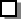 Have you ever made application for a liquor license which has been denied?                                      Yes       No Have you ever made application for a liquor license which has been denied?                                      Yes       No Have you ever made application for a liquor license which has been denied?                                      Yes       No Have you ever made application for a liquor license which has been denied?                                      Yes       No Have you ever made application for a liquor license which has been denied?                                      Yes       No Have you ever made application for a liquor license which has been denied?                                      Yes       No Have you ever made application for a liquor license which has been denied?                                      Yes       No Have you ever made application for a liquor license which has been denied?                                      Yes       No Have you ever made application for a liquor license which has been denied?                                      Yes       No Have you ever made application for a liquor license which has been denied?                                      Yes       No Have you ever made application for a liquor license which has been denied?                                      Yes       No Have you ever made application for a liquor license which has been denied?                                      Yes       No Have you ever made application for a liquor license which has been denied?                                      Yes       No Have you ever made application for a liquor license which has been denied?                                      Yes       No Have you ever made application for a liquor license which has been denied?                                      Yes       No Have you ever made application for a liquor license which has been denied?                                      Yes       No Have you ever had any previous license issued by Federal, State or Local authorities suspended          Yes         No    or revoked? Have you ever had any previous license issued by Federal, State or Local authorities suspended          Yes         No    or revoked? Have you ever had any previous license issued by Federal, State or Local authorities suspended          Yes         No    or revoked? Have you ever had any previous license issued by Federal, State or Local authorities suspended          Yes         No    or revoked? Have you ever had any previous license issued by Federal, State or Local authorities suspended          Yes         No    or revoked? Have you ever had any previous license issued by Federal, State or Local authorities suspended          Yes         No    or revoked? Have you ever had any previous license issued by Federal, State or Local authorities suspended          Yes         No    or revoked? Have you ever had any previous license issued by Federal, State or Local authorities suspended          Yes         No    or revoked? Have you ever had any previous license issued by Federal, State or Local authorities suspended          Yes         No    or revoked? Have you ever had any previous license issued by Federal, State or Local authorities suspended          Yes         No    or revoked? Have you ever had any previous license issued by Federal, State or Local authorities suspended          Yes         No    or revoked? Have you ever had any previous license issued by Federal, State or Local authorities suspended          Yes         No    or revoked? Have you ever had any previous license issued by Federal, State or Local authorities suspended          Yes         No    or revoked? Have you ever had any previous license issued by Federal, State or Local authorities suspended          Yes         No    or revoked? Have you ever had any previous license issued by Federal, State or Local authorities suspended          Yes         No    or revoked? Have you ever had any previous license issued by Federal, State or Local authorities suspended          Yes         No    or revoked? Have you ever had any previous license issued by Federal, State or Local authorities suspended          Yes         No    or revoked? Have you ever been convicted of a felony under any Federal or State Law?                                         Yes       No Have you ever been convicted of a felony under any Federal or State Law?                                         Yes       No Have you ever been convicted of a felony under any Federal or State Law?                                         Yes       No Have you ever been convicted of a felony under any Federal or State Law?                                         Yes       No Have you ever been convicted of a felony under any Federal or State Law?                                         Yes       No Have you ever been convicted of a felony under any Federal or State Law?                                         Yes       No Have you ever been convicted of a felony under any Federal or State Law?                                         Yes       No Have you ever been convicted of a felony under any Federal or State Law?                                         Yes       No Have you ever been convicted of a felony under any Federal or State Law?                                         Yes       No Have you ever been convicted of a felony under any Federal or State Law?                                         Yes       No Have you ever been convicted of a felony under any Federal or State Law?                                         Yes       No Have you ever been convicted of a felony under any Federal or State Law?                                         Yes       No Have you ever been convicted of a felony under any Federal or State Law?                                         Yes       No Have you ever been convicted of a felony under any Federal or State Law?                                         Yes       No Have you ever been convicted of a felony under any Federal or State Law?                                         Yes       No Have you ever been convicted of a felony under any Federal or State Law?                                         Yes       No Have you ever been convicted of a felony under any Federal or State Law?                                         Yes       No Have you ever been convicted of a gambling offense?                                                                      Yes       No Have you ever been convicted of a gambling offense?                                                                      Yes       No Have you ever been convicted of a gambling offense?                                                                      Yes       No Have you ever been convicted of a gambling offense?                                                                      Yes       No Have you ever been convicted of a gambling offense?                                                                      Yes       No Have you ever been convicted of a gambling offense?                                                                      Yes       No Have you ever been convicted of a gambling offense?                                                                      Yes       No Have you ever been convicted of a gambling offense?                                                                      Yes       No Have you ever been convicted of a gambling offense?                                                                      Yes       No Have you ever been convicted of a gambling offense?                                                                      Yes       No Have you ever been convicted of a gambling offense?                                                                      Yes       No Have you ever been convicted of a gambling offense?                                                                      Yes       No Have you ever been convicted of a gambling offense?                                                                      Yes       No Have you ever been convicted of a gambling offense?                                                                      Yes       No Have you ever been convicted of a gambling offense?                                                                      Yes       No Have you ever been convicted of a gambling offense?                                                                      Yes       No Have you ever been convicted of a gambling offense?                                                                      Yes       No Have you ever been convicted of any crime or misdemeanor opposed to decency or morality such aspandering or keeping a house of ill fame?                                                                                          Yes       No                                Have you ever been convicted of any crime or misdemeanor opposed to decency or morality such aspandering or keeping a house of ill fame?                                                                                          Yes       No                                Have you ever been convicted of any crime or misdemeanor opposed to decency or morality such aspandering or keeping a house of ill fame?                                                                                          Yes       No                                Have you ever been convicted of any crime or misdemeanor opposed to decency or morality such aspandering or keeping a house of ill fame?                                                                                          Yes       No                                Have you ever been convicted of any crime or misdemeanor opposed to decency or morality such aspandering or keeping a house of ill fame?                                                                                          Yes       No                                Have you ever been convicted of any crime or misdemeanor opposed to decency or morality such aspandering or keeping a house of ill fame?                                                                                          Yes       No                                Have you ever been convicted of any crime or misdemeanor opposed to decency or morality such aspandering or keeping a house of ill fame?                                                                                          Yes       No                                Have you ever been convicted of any crime or misdemeanor opposed to decency or morality such aspandering or keeping a house of ill fame?                                                                                          Yes       No                                Have you ever been convicted of any crime or misdemeanor opposed to decency or morality such aspandering or keeping a house of ill fame?                                                                                          Yes       No                                Have you ever been convicted of any crime or misdemeanor opposed to decency or morality such aspandering or keeping a house of ill fame?                                                                                          Yes       No                                Have you ever been convicted of any crime or misdemeanor opposed to decency or morality such aspandering or keeping a house of ill fame?                                                                                          Yes       No                                Have you ever been convicted of any crime or misdemeanor opposed to decency or morality such aspandering or keeping a house of ill fame?                                                                                          Yes       No                                Have you ever been convicted of any crime or misdemeanor opposed to decency or morality such aspandering or keeping a house of ill fame?                                                                                          Yes       No                                Have you ever been convicted of any crime or misdemeanor opposed to decency or morality such aspandering or keeping a house of ill fame?                                                                                          Yes       No                                Have you ever been convicted of any crime or misdemeanor opposed to decency or morality such aspandering or keeping a house of ill fame?                                                                                          Yes       No                                Have you ever been convicted of any crime or misdemeanor opposed to decency or morality such aspandering or keeping a house of ill fame?                                                                                          Yes       No                                Have you ever been convicted of any crime or misdemeanor opposed to decency or morality such aspandering or keeping a house of ill fame?                                                                                          Yes       No                                Do you possess a current Federal Wagering or Gambling Device Stamp?                                             Yes       No Do you possess a current Federal Wagering or Gambling Device Stamp?                                             Yes       No Do you possess a current Federal Wagering or Gambling Device Stamp?                                             Yes       No Do you possess a current Federal Wagering or Gambling Device Stamp?                                             Yes       No Do you possess a current Federal Wagering or Gambling Device Stamp?                                             Yes       No Do you possess a current Federal Wagering or Gambling Device Stamp?                                             Yes       No Do you possess a current Federal Wagering or Gambling Device Stamp?                                             Yes       No Do you possess a current Federal Wagering or Gambling Device Stamp?                                             Yes       No Do you possess a current Federal Wagering or Gambling Device Stamp?                                             Yes       No Do you possess a current Federal Wagering or Gambling Device Stamp?                                             Yes       No Do you possess a current Federal Wagering or Gambling Device Stamp?                                             Yes       No Do you possess a current Federal Wagering or Gambling Device Stamp?                                             Yes       No Do you possess a current Federal Wagering or Gambling Device Stamp?                                             Yes       No Do you possess a current Federal Wagering or Gambling Device Stamp?                                             Yes       No Do you possess a current Federal Wagering or Gambling Device Stamp?                                             Yes       No Do you possess a current Federal Wagering or Gambling Device Stamp?                                             Yes       No Do you possess a current Federal Wagering or Gambling Device Stamp?                                             Yes       No Are you or have you ever been delinquent in payment of Retailer’s Occupational Tax (sales tax)?          Yes       No Are you or have you ever been delinquent in payment of Retailer’s Occupational Tax (sales tax)?          Yes       No Are you or have you ever been delinquent in payment of Retailer’s Occupational Tax (sales tax)?          Yes       No Are you or have you ever been delinquent in payment of Retailer’s Occupational Tax (sales tax)?          Yes       No Are you or have you ever been delinquent in payment of Retailer’s Occupational Tax (sales tax)?          Yes       No Are you or have you ever been delinquent in payment of Retailer’s Occupational Tax (sales tax)?          Yes       No Are you or have you ever been delinquent in payment of Retailer’s Occupational Tax (sales tax)?          Yes       No Are you or have you ever been delinquent in payment of Retailer’s Occupational Tax (sales tax)?          Yes       No Are you or have you ever been delinquent in payment of Retailer’s Occupational Tax (sales tax)?          Yes       No Are you or have you ever been delinquent in payment of Retailer’s Occupational Tax (sales tax)?          Yes       No Are you or have you ever been delinquent in payment of Retailer’s Occupational Tax (sales tax)?          Yes       No Are you or have you ever been delinquent in payment of Retailer’s Occupational Tax (sales tax)?          Yes       No Are you or have you ever been delinquent in payment of Retailer’s Occupational Tax (sales tax)?          Yes       No Are you or have you ever been delinquent in payment of Retailer’s Occupational Tax (sales tax)?          Yes       No Are you or have you ever been delinquent in payment of Retailer’s Occupational Tax (sales tax)?          Yes       No Are you or have you ever been delinquent in payment of Retailer’s Occupational Tax (sales tax)?          Yes       No Are you or have you ever been delinquent in payment of Retailer’s Occupational Tax (sales tax)?          Yes       No Are you or have you ever been delinquent under the Cash Beer Law?                                                Yes        No Are you or have you ever been delinquent under the Cash Beer Law?                                                Yes        No Are you or have you ever been delinquent under the Cash Beer Law?                                                Yes        No Are you or have you ever been delinquent under the Cash Beer Law?                                                Yes        No Are you or have you ever been delinquent under the Cash Beer Law?                                                Yes        No Are you or have you ever been delinquent under the Cash Beer Law?                                                Yes        No Are you or have you ever been delinquent under the Cash Beer Law?                                                Yes        No Are you or have you ever been delinquent under the Cash Beer Law?                                                Yes        No Are you or have you ever been delinquent under the Cash Beer Law?                                                Yes        No Are you or have you ever been delinquent under the Cash Beer Law?                                                Yes        No Are you or have you ever been delinquent under the Cash Beer Law?                                                Yes        No Are you or have you ever been delinquent under the Cash Beer Law?                                                Yes        No Are you or have you ever been delinquent under the Cash Beer Law?                                                Yes        No Are you or have you ever been delinquent under the Cash Beer Law?                                                Yes        No Are you or have you ever been delinquent under the Cash Beer Law?                                                Yes        No Are you or have you ever been delinquent under the Cash Beer Law?                                                Yes        No Are you or have you ever been delinquent under the Cash Beer Law?                                                Yes        No Are you or have you ever been delinquent under the 30-Day Credit Law?                                           Yes        No Are you or have you ever been delinquent under the 30-Day Credit Law?                                           Yes        No Are you or have you ever been delinquent under the 30-Day Credit Law?                                           Yes        No Are you or have you ever been delinquent under the 30-Day Credit Law?                                           Yes        No Are you or have you ever been delinquent under the 30-Day Credit Law?                                           Yes        No Are you or have you ever been delinquent under the 30-Day Credit Law?                                           Yes        No Are you or have you ever been delinquent under the 30-Day Credit Law?                                           Yes        No Are you or have you ever been delinquent under the 30-Day Credit Law?                                           Yes        No Are you or have you ever been delinquent under the 30-Day Credit Law?                                           Yes        No Are you or have you ever been delinquent under the 30-Day Credit Law?                                           Yes        No Are you or have you ever been delinquent under the 30-Day Credit Law?                                           Yes        No Are you or have you ever been delinquent under the 30-Day Credit Law?                                           Yes        No Are you or have you ever been delinquent under the 30-Day Credit Law?                                           Yes        No Are you or have you ever been delinquent under the 30-Day Credit Law?                                           Yes        No Are you or have you ever been delinquent under the 30-Day Credit Law?                                           Yes        No Are you or have you ever been delinquent under the 30-Day Credit Law?                                           Yes        No Are you or have you ever been delinquent under the 30-Day Credit Law?                                           Yes        No INFORMATION RELEASEINFORMATION RELEASEINFORMATION RELEASEINFORMATION RELEASEINFORMATION RELEASEINFORMATION RELEASEINFORMATION RELEASEINFORMATION RELEASEINFORMATION RELEASEINFORMATION RELEASEINFORMATION RELEASEINFORMATION RELEASEINFORMATION RELEASEINFORMATION RELEASEINFORMATION RELEASEINFORMATION RELEASEINFORMATION RELEASEI, (PRINT name of applicant) ____________________________________________________________, have executed and delivered the City of Effingham 2023-2024 Liquor Delivery Application.  I hereby acknowledge that said document and the information contained herein is subject to the Freedom of Information Act and I recognize and agree that I have no expectation of privacy regarding the information contained herein.I, (PRINT name of applicant) ____________________________________________________________, have executed and delivered the City of Effingham 2023-2024 Liquor Delivery Application.  I hereby acknowledge that said document and the information contained herein is subject to the Freedom of Information Act and I recognize and agree that I have no expectation of privacy regarding the information contained herein.I, (PRINT name of applicant) ____________________________________________________________, have executed and delivered the City of Effingham 2023-2024 Liquor Delivery Application.  I hereby acknowledge that said document and the information contained herein is subject to the Freedom of Information Act and I recognize and agree that I have no expectation of privacy regarding the information contained herein.I, (PRINT name of applicant) ____________________________________________________________, have executed and delivered the City of Effingham 2023-2024 Liquor Delivery Application.  I hereby acknowledge that said document and the information contained herein is subject to the Freedom of Information Act and I recognize and agree that I have no expectation of privacy regarding the information contained herein.I, (PRINT name of applicant) ____________________________________________________________, have executed and delivered the City of Effingham 2023-2024 Liquor Delivery Application.  I hereby acknowledge that said document and the information contained herein is subject to the Freedom of Information Act and I recognize and agree that I have no expectation of privacy regarding the information contained herein.I, (PRINT name of applicant) ____________________________________________________________, have executed and delivered the City of Effingham 2023-2024 Liquor Delivery Application.  I hereby acknowledge that said document and the information contained herein is subject to the Freedom of Information Act and I recognize and agree that I have no expectation of privacy regarding the information contained herein.I, (PRINT name of applicant) ____________________________________________________________, have executed and delivered the City of Effingham 2023-2024 Liquor Delivery Application.  I hereby acknowledge that said document and the information contained herein is subject to the Freedom of Information Act and I recognize and agree that I have no expectation of privacy regarding the information contained herein.I, (PRINT name of applicant) ____________________________________________________________, have executed and delivered the City of Effingham 2023-2024 Liquor Delivery Application.  I hereby acknowledge that said document and the information contained herein is subject to the Freedom of Information Act and I recognize and agree that I have no expectation of privacy regarding the information contained herein.I, (PRINT name of applicant) ____________________________________________________________, have executed and delivered the City of Effingham 2023-2024 Liquor Delivery Application.  I hereby acknowledge that said document and the information contained herein is subject to the Freedom of Information Act and I recognize and agree that I have no expectation of privacy regarding the information contained herein.I, (PRINT name of applicant) ____________________________________________________________, have executed and delivered the City of Effingham 2023-2024 Liquor Delivery Application.  I hereby acknowledge that said document and the information contained herein is subject to the Freedom of Information Act and I recognize and agree that I have no expectation of privacy regarding the information contained herein.I, (PRINT name of applicant) ____________________________________________________________, have executed and delivered the City of Effingham 2023-2024 Liquor Delivery Application.  I hereby acknowledge that said document and the information contained herein is subject to the Freedom of Information Act and I recognize and agree that I have no expectation of privacy regarding the information contained herein.I, (PRINT name of applicant) ____________________________________________________________, have executed and delivered the City of Effingham 2023-2024 Liquor Delivery Application.  I hereby acknowledge that said document and the information contained herein is subject to the Freedom of Information Act and I recognize and agree that I have no expectation of privacy regarding the information contained herein.I, (PRINT name of applicant) ____________________________________________________________, have executed and delivered the City of Effingham 2023-2024 Liquor Delivery Application.  I hereby acknowledge that said document and the information contained herein is subject to the Freedom of Information Act and I recognize and agree that I have no expectation of privacy regarding the information contained herein.I, (PRINT name of applicant) ____________________________________________________________, have executed and delivered the City of Effingham 2023-2024 Liquor Delivery Application.  I hereby acknowledge that said document and the information contained herein is subject to the Freedom of Information Act and I recognize and agree that I have no expectation of privacy regarding the information contained herein.I, (PRINT name of applicant) ____________________________________________________________, have executed and delivered the City of Effingham 2023-2024 Liquor Delivery Application.  I hereby acknowledge that said document and the information contained herein is subject to the Freedom of Information Act and I recognize and agree that I have no expectation of privacy regarding the information contained herein.I, (PRINT name of applicant) ____________________________________________________________, have executed and delivered the City of Effingham 2023-2024 Liquor Delivery Application.  I hereby acknowledge that said document and the information contained herein is subject to the Freedom of Information Act and I recognize and agree that I have no expectation of privacy regarding the information contained herein.I, (PRINT name of applicant) ____________________________________________________________, have executed and delivered the City of Effingham 2023-2024 Liquor Delivery Application.  I hereby acknowledge that said document and the information contained herein is subject to the Freedom of Information Act and I recognize and agree that I have no expectation of privacy regarding the information contained herein.Applicant’s Signature:Applicant’s Signature:Applicant’s Signature:Applicant’s Signature:Applicant’s Signature:Applicant’s Signature:Applicant’s Signature:Applicant’s Signature:Applicant’s Signature:Applicant’s Signature:Applicant’s Signature:Applicant’s Signature:Applicant’s Signature:Applicant’s Signature:DateDateDateRECEIPT OF LIQUOR CODE ORDINANCE and agreement to not violate ordinaNces, etc.RECEIPT OF LIQUOR CODE ORDINANCE and agreement to not violate ordinaNces, etc.RECEIPT OF LIQUOR CODE ORDINANCE and agreement to not violate ordinaNces, etc.RECEIPT OF LIQUOR CODE ORDINANCE and agreement to not violate ordinaNces, etc.RECEIPT OF LIQUOR CODE ORDINANCE and agreement to not violate ordinaNces, etc.RECEIPT OF LIQUOR CODE ORDINANCE and agreement to not violate ordinaNces, etc.RECEIPT OF LIQUOR CODE ORDINANCE and agreement to not violate ordinaNces, etc.RECEIPT OF LIQUOR CODE ORDINANCE and agreement to not violate ordinaNces, etc.RECEIPT OF LIQUOR CODE ORDINANCE and agreement to not violate ordinaNces, etc.RECEIPT OF LIQUOR CODE ORDINANCE and agreement to not violate ordinaNces, etc.RECEIPT OF LIQUOR CODE ORDINANCE and agreement to not violate ordinaNces, etc.RECEIPT OF LIQUOR CODE ORDINANCE and agreement to not violate ordinaNces, etc.RECEIPT OF LIQUOR CODE ORDINANCE and agreement to not violate ordinaNces, etc.RECEIPT OF LIQUOR CODE ORDINANCE and agreement to not violate ordinaNces, etc.RECEIPT OF LIQUOR CODE ORDINANCE and agreement to not violate ordinaNces, etc.RECEIPT OF LIQUOR CODE ORDINANCE and agreement to not violate ordinaNces, etc.RECEIPT OF LIQUOR CODE ORDINANCE and agreement to not violate ordinaNces, etc.LIQUOR CONTROL COMMISSIONER APPROVALLIQUOR CONTROL COMMISSIONER APPROVALLIQUOR CONTROL COMMISSIONER APPROVALLIQUOR CONTROL COMMISSIONER APPROVALLIQUOR CONTROL COMMISSIONER APPROVALLIQUOR CONTROL COMMISSIONER APPROVALLIQUOR CONTROL COMMISSIONER APPROVALLIQUOR CONTROL COMMISSIONER APPROVALLIQUOR CONTROL COMMISSIONER APPROVALLIQUOR CONTROL COMMISSIONER APPROVALLIQUOR CONTROL COMMISSIONER APPROVALLIQUOR CONTROL COMMISSIONER APPROVALLIQUOR CONTROL COMMISSIONER APPROVALLIQUOR CONTROL COMMISSIONER APPROVALLIQUOR CONTROL COMMISSIONER APPROVALLIQUOR CONTROL COMMISSIONER APPROVALLIQUOR CONTROL COMMISSIONER APPROVALCITY OF EFFINGHAMApproved by:____________________________________________________________________Michael J. Schutzbach, MayorLiquor Control CommissionerCITY OF EFFINGHAMApproved by:____________________________________________________________________Michael J. Schutzbach, MayorLiquor Control CommissionerCITY OF EFFINGHAMApproved by:____________________________________________________________________Michael J. Schutzbach, MayorLiquor Control CommissionerCITY OF EFFINGHAMApproved by:____________________________________________________________________Michael J. Schutzbach, MayorLiquor Control CommissionerCITY OF EFFINGHAMApproved by:____________________________________________________________________Michael J. Schutzbach, MayorLiquor Control CommissionerCITY OF EFFINGHAMApproved by:____________________________________________________________________Michael J. Schutzbach, MayorLiquor Control CommissionerCITY OF EFFINGHAMApproved by:____________________________________________________________________Michael J. Schutzbach, MayorLiquor Control CommissionerCITY OF EFFINGHAMApproved by:____________________________________________________________________Michael J. Schutzbach, MayorLiquor Control CommissionerCITY OF EFFINGHAMApproved by:____________________________________________________________________Michael J. Schutzbach, MayorLiquor Control CommissionerCITY OF EFFINGHAMApproved by:____________________________________________________________________Michael J. Schutzbach, MayorLiquor Control CommissionerCITY OF EFFINGHAMApproved by:____________________________________________________________________Michael J. Schutzbach, MayorLiquor Control CommissionerCITY OF EFFINGHAMApproved by:____________________________________________________________________Michael J. Schutzbach, MayorLiquor Control CommissionerCITY OF EFFINGHAMApproved by:____________________________________________________________________Michael J. Schutzbach, MayorLiquor Control CommissionerCITY OF EFFINGHAMApproved by:____________________________________________________________________Michael J. Schutzbach, MayorLiquor Control CommissionerDate: Date: Date: 